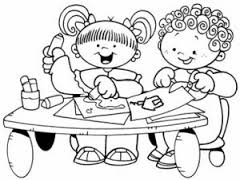 DOCENTES DE PREESCOLAR:ALIDY MARIA VARGAS QUINTEROPAULA ANDREA MAYA GÓMEZI.E. FE Y ALEGRÍA EL LIMONAR, SEDE VENTANITAS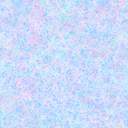 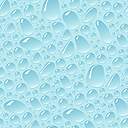 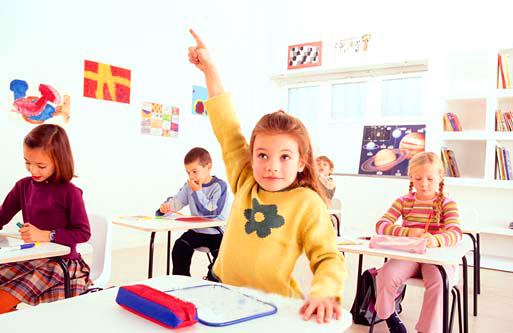 Construcción Del conocimientoContenidoPRESENTACIÓNINTRODUCCIÓN JUSTIFICACIÓNOBJETIVOS2.1OBJETIVOS GENERALES2.2OBJETIVOS ESPECIFICOS3. PROPÓSITOS DE LA EDUCACIÓN PREESCOLAR4. PROYECTO LÚDICO PEDAGÓGICO PREESCOLAR4,1 MARCO CONCEPTUALMARCO LEGAL4.2.1ley general de educación4.2.2Decreto 1860 de 19944.2.3Decreto 2247 de 19974.2.4Resolución 2343 de 1996 5.  CARACTERISTICAS DE LOS NIÑOS Y NIÑAS DE 5 AÑOS6.   PERFIL DEL ESTUDIANTE DE NIVEL PREESCOLAR.7. EXPLORACIÓN DIAGNÓSTICA8. DISEÑO DE NECESIDADES9. EVALUACION EN EL PREESCOLAR 9.1 Conceptualización9.2 Generalidades de la evaluación9.3 Finalidad del proceso de evaluación9.4 La evaluación cualitativa9.5 Características de la evaluación9.6 Registros de resultados de la evaluación9.7 Que hacer frente a las dificultades9.8 La promoción10. RECURSOS11. MOMENTOS PEDAGOGICOS 12.  EJES TEMATICOS – 13. PROYECTOS14. LOGROS E INDICADORES DE LOGROS14.1 LOGROS PROMOCIONALES15. CARACTERISTICAS DEL PROYECTO 15.1. Participativo15.2 Integral15.3 Globalizador15.4 Contextual15.5 Investigativo15.6 Constructivo15.7 Generador de aprendizaje significativo15.8Desarrolla valores esenciales15.9. Estimula habilidades y destrezas15.10 Planificado y evaluado16. CARACTERÍSTICAS DEL PROYECTO LÚDICO PEDAGÓGICO17. PRINCIPIOS DE LA EDUCACIÓN PREESCOLAR18. SIGNIFICADO Y SENTIDO DE LA EDUCACIÓN PREESCOLAR19. MALLAS CURRICULARESPRESENTACION                         “Amad con entusiasmo a nuestro niño (as) porque ellos constituyen,	El máximo potencial de riquezas de nuestra madre tierra”	 “Anónimo” La constitución política, la ley general de la educación con sus respectivos decretos Reglamentarios y el decreto 2247 del 11 de septiembre de 1997, abren espacios y posibilidades para la construcción de una nueva educación que exige de los diferentes actores: ( Docentes, padres de familia , educandos) unirse en la realización de un trabajo mancomunado que contribuya a mejorar la calidad de vida de cada uno de los miembros de la comunidad educativa, rompiendo con los esquemas tradicionales para dar paso a nuevos enfoques educativos encaminados hacia la forma del desarrollo humano integral.La autonomía escolar, contemplada en la ley general de educación, compromete a las instituciones educativas a elaborar su propio currículo en torno al proyecto educativo institucional, que comprende la investigación diagnostica de la cultura familiar, comunitaria y local, para construirla y transformarla colectivamente con democracia participativa, retomando la problemática actual para sobre  ella construir un verdadero proyecto de vida, donde el currículo y el plan de estudios  sea el centro del proceso de formación de la persona humana como ser social, histórico y cultural, que pueda participar activamente en la construcción de mejores condiciones de vida y pleno desarrollo.Es el nivel de preescolar donde se debe iniciar la formación integral y armónica de la persona, posibilitando una interacción de los objetos de la naturaleza con las distintas dimensiones del desarrollo, la cultura y la social, es decir, ofreciéndoles oportunidades para relacionarse de manera activa con las personas y objetos, favoreciendo el ejercicio de la imaginación, la fantasía y los sueños en el conocimiento de la realidad.INTRODUCCIONLa educación preescolar es un fenómeno propio del siglo XX y es el resultado de una serie de cambios y transformaciones educativas, sociales, históricas y culturales, entre las cuales cabe destacar el desarrollo de las bases pedagógicas sobre la educación infantil, orientadas hacia la creación de ambientes de socialización y aprendizajes que favorezcan en el desarrollo de la capacidad intelectiva, de la personalidad, de la comunicación y de la autoestima buscando una verdadera formación integral humana, fundamentada en la educación de los sentidos, la educación de la imaginación, creatividad de la sicomotricidad y la educación de la personalidad, elementos estos de equilibrio que representan la fase más importante del desarrollo humano.La operatividad del plan de estudios como parte de la propuesta curricular para el nivel preescolar, grado jardín y transición se ha elaborado teniendo en cuenta:El desarrollo evolutivo del niño según Piaget, Aebli, ubicando a la pre escolaridad en la etapa preoperatoria (2 a 7 años) cuya característica básica es la habilidad para representar la acción mediante el pensamiento simbólico e intuitivo y el rápido desarrollo de la habilidad en el lenguaje. Los proyectos educativos institucionales para enmarcar la propuesta hacia la visión y filosofía de dichas instituciones.La recopilación de actividades encontradas en los diferentes documentos y textos, dedicados a la formación del niño y niña del nivel preescolar (licenciatura en educación preescolar y formación de la familia) El trabajo activo permanente y continuo como integrantes del comité municipal del preescolar desde el año 1994 el que nos ha ofrecido oportunidades de profesionales especializados.La experiencia como docente de preescolar vinculando en forma directa al padre de familia y comunidad en el proceso pedagógico.Los lineamientos generales del ministerio de educación nacional.La propuesta operativa contiene: marco conceptual, marco legal, características de los niños y niñas de 4 y 5 años, el, perfil del estudiante del grado transición dimensión por dimensión, exploración diagnostica, diseño problémico, diseño de necesidades, actividades sugeridas, proceso de evaluación, promoción, recursos, ejes curriculares y ejes temáticas-logros e indicadores de logros dimensión por dimensión, el proyecto lúdico pedagógico como estrategia metodología sugerida.Es un diseño para orientación de los educadores(as) y las instituciones, como apoyo pedagógico, pues se encuentra enmarcado dentro de un contexto de formación integral, en donde la interdisciplinariedad, transversalidad de sus contenidos y la formación en valores ha sido el fundamento de su elaboración1. JUSTIFICACIÓNLa propuesta curricular fue diseñada por las docentes  del nivel de preescolar de la Institución Educativa Fe y Alegría El Limonar sede Ventanitas, partiendo de las experiencias fundamentadas en un trabajo creativo; utilizando instrumentos como la observación directa, entrevista, encuesta, talleres, conversatorios con padres de familia, lo que ha permitido detectar que los niños y las niñas que se encuentran en la edad escolar, presentan características intelectuales, comunicativas e intereses  comunes al igual que diferencias individuales, las que deben ser parte de los procesos de formación acorde al contexto donde se encuentren.Atendiendo a lo anterior la propuesta  del plan de estudios ha sido elaborado en forma general y conjunta con los diversos proyectos para así dar origen al “ Proyecto Lúdico Pedagógico de Preescolar” dicho plan está compuesto por: La exploración diagnóstica, diseño de necesidades, características y perfil de los niños y niñas en edad preescolar, ejes temáticos y la evaluación, teniendo en cuenta que el avance en el mismo depende de los intereses y capacidades de los pequeños- pequeñas y de la habilidad que tenga el docente(a) para integrar dichos contenidos a la cotidianidad escolar 2. OBJETIVOSOBJETIVO GENERALPropiciar el desarrollo integral y armónico del niño y la niña a través de los campos formativos de desarrollo personal y social, lenguaje y comunicación, pensamiento matemático, exploración y conocimiento del mundo, expresión y apreciación artística, desarrollo físico y saludOBJETIVOS ESPECÍFICOSContribuir al desarrollo de una personalidad segura y auto valorada en el educando, que conlleve al fortalecimiento de las relaciones interpersonales bajo el respeto, afecto, equidad y toleranciaOfrecer espacios que permitan al educando la construcción de relaciones de reciprocidad, participación y normas sociales de convivencia pacíficaOfrecer actividades que permitan la adquisición de elementos básicos para el desarrollo de las cuatro habilidades lingüísticasPromover la vinculación del padre de familia al proceso pedagógico como estrategia que contribuye al desarrollo integral del educando3.PROPOSITOS DE   LA EDUCACIÓN PREESCOLARSegún el artículo 16, capítulo 1, del título II de la constitución de la República de Colombia, Los propósitos de la educación preescolar son:El conocimiento del propio cuerpo y de sus posibilidades de acción, así como la adquisición de su identidad y autonomíaEl crecimiento armónico y equilibrado del niño de manera que le facilite la motricidad, el aprestamiento y la motivación por la lecto- escritura, y para la solución de problemas que le impliquen relaciones y operaciones matemáticas.El desarrollo de la creatividad, las habilidades y destrezas propias de la edad, como también de su capacidad de aprendizaje.La ubicación espacio-temporal y el ejercicio de la memoria.El desarrollo de la capacidad para adquirir formas de expresión, relación y comunicación, y para establecer relaciones de reciprocidad y participación de acuerdo a normas de respeto, solidaridad y convivencia.La participación en actividades lúdicas con otros niños y adultos.El estímulo a la curiosidad para observar y explorar el medio natural, familiar y social.El reconocimiento de su dimensión espiritual para fundamentar criterios de comportamiento.La vinculación de la familia y la comunidad al proceso educativo para mejorar la calidad de vida de los niños en su medio.La formación de hábitos de alimentación, higiene personal, aseo y orden que generen conciencia sobre el valor y la necesidad de la saludRelacionar al ser humano con su medio ambiente, a partir de las relaciones entre las personas: cooperación, respeto, para lograr así la relación de las personas con la naturaleza: su utilización, cuidado y preservaciónRelacionar al niño con el grupo al cual pertenece y con los valores que se generen a partir de esas relaciones.4. PROYECTO LÚDICO PEDAGÓGICO4.1. MARCO CONCEPTUALLa ley general  de la educación planteó la necesidad de modificar el rumbo de las instituciones educativas y de sus actores, respondiendo conscientemente a las expectativas de los pequeños quienes acuden cada día a las instituciones y a las aulas en búsqueda de mejores oportunidades de vida; comprometiéndole a los maestros (as) en una búsqueda seria de la cualificación de la educación, que los invite a trabajar en la construcción de una sociedad más humana;  donde se encuentren niñas y niños comprometidos, alegres, constructivos, productivos, capaces de creer en sí mismos.Al organizar el plan de estudios del nivel preescolar se hace necesario determinar primero: ¿Qué no proponemos como maestros (as)? ¿Qué queremos lograr con los pequeños? Y ¿Qué pautas de conducta seguiremos para desarrollar dicho plan?  El educador(a) puede orientar la actividad del niño y la niña partiendo de su aprendizaje significativo con su medio circundante, que lo elevan a la representación mental y al perfeccionamiento intelectual, introduciendo a la vez al infante en la naturaleza, en la vida y en la actividad de las personas que lo rodean Según HerbinierLebert, presidencia fundadora de la organización mundial para el nivel preescolar (O.M.E.P) decía respecto a lo que debe ofrecer la educación preescolarUn medio bien equipado en vista de las libres experiencias que el niño(a) necesita para comprender el mundo en q vive, es uno de los elementos fundamentales en la formación del infante preescolar.La interacción que hace el niño(a) con su pequeño mundo, le facilita su educación social.Permitir espacio para juegos al aire libre, puesto que en muchas ocasiones es negado en el núcleo familiar:El docente de preescolar debe tener un perfil de persona culta, competente, verdadera especialista de la pequeña infancia, cuyas iniciativas y actividades sean guiadas hacia el manejo de las necesidades profundas de los pequeños.Por otra parte, Lorenzo Benito sostiene que: “la educación preescolar debe partir necesariamente de las características psicobiológicas de los niños y niñas de esta edad, teniendo en cuenta sus necesidades primarias y elementales en el aspecto físico, de sus intereses, de su constante actividad, de una enorme capacidad de observación y auto-aprendizaje, en el que intervienen en buena medida su fantasía, su estado emocional y afectivo que requiere de la necesidad de ser escuchado y amado”. A su vez propone que lo esencial en la educación preescolar es:El desarrollo y adaptación al entorno circundante a través del juego como actividad específica al modo al modo de ser del niño (a) pequeño.El desarrollo de actividades del lenguaje y de expresión rítmica y plástica que desenvuelven su capacidad de comunicación, el dominio de su propio cuerpo y si sentido estético.La observación de la realidad próxima que posibilite su crecimiento en un ambiente de naturalidad y su adaptación al medio físico natural.Los ejercicios lógicos pre numéricos que encausen su desarrollo mental y que estimulen su capacidad de establecer relaciones. El contacto ordenado, comunicativo, afectivo con otros niños con otros niños y niñas, con sus maestros, con los padres de familia, mediante el cual se desenvuelve positivamente el sentido comunitario., al tiempo que se le dota de los principios éticos, actitudes morales y se le habitúa al que hacer compartido disciplinado y alegre.Según Irma Saubbi, “la descripción de las capacidades esperadas de los educandos en un dominio especifico de la actividad humana” es el conjunto integrado de todos los conocimientos (nociones e ideas) que adquiere el niño (a) en el proceso de construcción del conocimiento. Los niños (as) participan con agrado de las actividades cuando parten de sus intereses y necesidades.Los contenidos de los desarrollos que se le brindan al pequeño deben constituir un proceso mental que de origen al conocimiento. Estos contenidos deben satisfacer las necesidades de los pequeños y estar basados en sus intereses, de ahí la necesidad de un conocimiento profundo del grupo con que se trabaja, no solo a nivel socio- económico sino a nivel pedagógico y psicológico.EL DESARROLLO HUMAN0 COMO BASE DE LA PROPUESTA EDUCATIVA.El desarrollo humano debe ser tema de reflexión permanente de las instituciones, los educadores (as), las comunidades y de todos los colombianos porque toda la vida escolar y extraescolar se realiza en distintos contextos y con procesos con alto grado de humanización.Todo proceso humano se fundamenta en una concepción de persona humana, una concepción de sociedad, una concepción psíquica, una concepción de conocimiento, y una concepción de lo educativo y cultural. Esta concepción se interrelaciona en la práctica y constituyen los pilares desde los cuales la pedagogía construye su propio sentido y da significación a la función educativa desde los ejes curriculares: relación consigo mismo; relación con el medio y relación con el otro. La búsqueda de la explicación de lo humano ha avanzado por caminos complejos hacia la comprensión de la persona humana como un ser único, total y abierto al mundo, a las demás personas y a posibilidades que lo trascienden en el tiempo y en el espacio. La educación es un proceso inminente humano y social perteneciente a la esencia misma de la naturaleza humana y se expresa como facto de educabilidad; pues la persona en proceso permanente de autoconstrucción, cuya existencia es una energía de crecimiento constante hacia su propia realización que se convierte en proceso permanente de emancipación de todas las fuerzas que lo oprimen o lo limitan en su acontecer en el mundo y que le impiden ser lo que en sí mismo descubre como su llamado a SER4.2 MARCO LEGAL4.2.1 ley general de la educaciónNOTA. En el nivel de prescolar las áreas obligatorias hacen referencia a las dimensiones del desarrollo del niño(a), que son en totalidad siete como lo contempla el decreto 2247 de 1997.Art.” áreas”.En el plan de estudios se incluirán las áreas del conocimiento (dimensiones del desarrollo del niño y la niña), definidas como obligatorias y fundamentales. Además, incluirá grupos de áreas o asignaturas que adicionalmente podrán seleccionar el establecimiento educativo para lograr los objetivos del proyecto educativo institucional sin sobrepasar el 20% de las áreas establecidas en el plan de estudios.Las áreas pueden cursarse por asignaturas y proyectos pedagógicos en periodos lectivos anuales, semestrales o trimestrales.Art. 36 “proyectos pedagógicos”El proyecto pedagógico es una actividad dentro del plan de estudio que de manera planificada ejercita el educando en lo social de problemas cotidianos, seleccionados por tener relación directa con el entorno social, cultural, científico y tecnológico del alumno. Cumple la función de correlacionar, integral y hacer activos los conocimientos, habilidades, destrezas, actitudes y valores logrados en el desarrollo de diversas áreas, así como la experiencia acumulada.Art. 38 “plan de estudios”El plan de estudio debe relacionar las diferentes áreas con las asignaturas y con los proyectos pedagógicos y contener a menos los siguientes aspectos:Identificación de contenidos, temas problemas de cada asignatura y proyecto pedagógico.La distribución del tiempo y las secuencias del proceso educativo.La metodología aplicable a cada una de las asignaturas y proyectos pedagógicos.Los logros para cada grado o conjunto de grados según los indicadores definidos en el proyecto educativo institucional (P.E.I)Los criterios de evaluación.4.2.2 Decreto 2247 de 1997Art. 13 para la organización y desarrollo de sus actividades y los proyectos lúdico- pedagógicos, las instituciones educativas deberán atender las siguientes directrices:La identificación y el reconocimiento de la curiosidad, las inquietudes, las motivaciones, los saberes, experiencias y talentos que el educando posee, producto de su interacción con sus entornos naturales, familiares, sociales, étnico y cultural.La generación de situaciones recreativas, vivenciales, productivas y espontaneas, que estimulen a los educadores a explorar, experimentar, conocer, aprender del error y del acierto.La recreación de situaciones que fomenten en el educando el desarrollo de actitudes de respeto, tolerancia, cooperación, autoestima y autonomía; la expresión de sentimientos y emociones y la construcción y reafirmación de valores.La creación de ambientes lógicos de interacción y confianza de la institución y fuera de ella, que posibilite en el educando la fantasía, la imaginación y la creatividad en sus diferentes expresiones.El desarrollo de proceso de análisis y reflexión sobre las relaciones e interrelaciones del educando con el mundo de las personas, la naturaleza y los objetivos, que propicien la formulación y resolución de interrogantes, problemas y conjeturas y el enriquecimiento de sus saberes.La recreación de ambientes de comunicación que favorezcan el goce y uso del lenguaje como significación y representación de la experiencia humana.La utilización de os espacios comunitarios, familiares sociales, naturales y culturales como ambientales de aprendizajes y desarrollo biológico, psicológico y social del educando.  ART. 14.        La evolución en el nivel preescolar es un proceso integral, sistemático, permanente, participativo y cualitativo que tiene, entre otros propósitos:a) conocer el estado del desarrollo integral del educando y de sus avancesb) estimular al afianzamiento de valores, actitudes, aptitudes y hábitosc) generar en el maestro, en los padres de familia y en el educando, espacios de reflexión que les permita reorientar sus procesos pedagógicos y tomar las medidas necesarias para superar las circunstancias que infieren en el aprendizaje ART.15.  los indicadores de logros que establezca el ministerio de educación nacional para el conjunto de grados del nivel preescolar y los definidos en el proyecto educativo institucional, son una guía, para que el educador(a) elabore sus propios logros e indicadores, teniendo en cuenta el conocimiento de la realidad cultural, social y personal de los educandos Art.17. los establecimientos educativos que ofrecen el nivel preescolar deberán establecer mecanismos que posibiliten la vinculación d de la familia y la comunidad en las actividades cotidiana y su integración en el proceso educativo.4.2.3. Resolución 2343 de 1996 Art.11. Indicadores de logros por conjunto de grados.Los indicadores de logros aquí establecidos, se formulan desde las dimensiones del desarrollo humano para el nivel de preescolar. Para los demás niveles de la educación formal, estos indicadores se formulan desde las áreas obligatorias y fundamentalesART.13. indicadores de logros de proyectos pedagógicosLos indicadores de logros de los proyectos pedagógicos deben hacer especial énfasis en la integración, estructuración, síntesis y aplicación de conocimientos, saberes, actitudes y valores construidos en la familia, en el establecimiento educativo, en el ambiente y en la sociedad ART.17. bases para la formulación de logros e indicadores de logros específicos.Los logros por grado y los indicadores de logros específicos, serán formulados por las instituciones educativas, según su proyecto educativo institucional, teniendo en cuenta, especialmente:Los indicadores de logros por conjunto de grados Los principios y fundamentos que orientan la acción de la comunidad educativa en la institución.Los objetivos generales del proyecto educativo institucional.La experiencia pedagógica de la propia institución.Los intereses, necesidades, expectativas y propuestas de la comunidad educativa.El devenir del conocimiento, de la ciencia y la tecnología, el ambiente y los cambios individuales, grupales y colectivos que se producen a nivel local, territorial, nacional y mundial.Las dimensiones corporal, cognitiva, comunicativa, estética, espiritual y valorativa del desarrollo integral humano, de conformidad con la propuesta pedagógica que haya formulado la institución.La atención de los factores que favorecen el pleno desarrollo de la personalidad del educando, como la capacidad para la toma de decisiones, el trabajo en equipo, el uso creativo del tiempo, el manejo de problemas y conflictos y la asignación de responsabilidad.El plan decenal de desarrollo educativo y el respectivo plan territorial.Art. 18 plan de estudios.El plan de estudios de las instituciones educativas estatales y privadas, se entiende como una propuesta dinámica del que hacer educativo, nacida de los procesos curriculares que incorporan y promueven las dimensiones y procesos del desarrollo humano.Art.19 de la evaluación del rendimiento escolar.“las propuestas pedagógicas y curriculares formuladas en la ley 115 de 1994. Conllevan a una nueva visión de la educación y de las prácticas educativas. Se pretende avanzar hacia un proceso educativo dinámico y abierto, centrado en el impacto del que hacer pedagógico sobre las diferentes dimensiones del desarrollo integral humano.”Este enfoque trae consigo un conjunto de requerimientos y compromisos así:Por parte del educador un dominio de los aspectos especiales del desarrollo humano y una efectiva intervención en el proceso curricular, pues no basta el conocimiento especializado en un área del saber.Por parte de los educandos y padres de familia, su participación efectiva en el proceso curricular y su compromiso con el proyecto formativo de la institución que los compromete a crear y aprovechar oportunidades para el ejercicio de la autoevaluación, la coevaluación, y la heteroevaluación.La evaluación del rendimiento escolar como elemento diagnóstico da la validez y pertinencia del currículo que se viene construyendo y perfeccionando en el proyecto educativo institucional, constituye un insumo imprescindible para la evaluación permanente del proceso curricular que se adelanta en la institución educativa.4.2.4. EQUIDAD DE GÉNERO:Acuerdo 36 de 2011- Política Pública Ciudad de Medellínpor medio del cual se adopta una política pública para latransversalización del enfoque de género en los proyectoseducativos institucionales de las instituciones educativas dela ciudad de Medellín|El concejo de Medellínen uso de sus atribuciones constitucionales y legales, enEspecial los artículos 13, 44, 45 y 93 de la constitución políticay las leyes 36 del 86, 51 de 1981, 136 de 1994, 115 de 1994, 248 de1995, 823 de 2003, 984 de 2005, 1098 de 2006, 294 de 2006, 1257 de 2008,1450 de 2011, ordenanza 33 de 2000ACUERDAARTÍCULO 1. Adóptese una Política Pública para la transversalización delenfoque de género en los Proyectos Educativos Institucionales de las InstitucionesEducativas de la ciudad de Medellín. Dicha política deberá ser direccionada por laSecretaría de las Mujeres y la Secretaría de Educación.ARTÍCULO 2. El objetivo de esta Política Pública es favorecer la inclusión delenfoque de género en las prácticas pedagógicas cotidianas de las InstitucionesEducativas, ya que éstas son escenarios de socialización y formación permanentede niños, niñas y adolescentes, y por lo tanto son el espacio privilegiado para laconstrucción de nuevos ciudadanos y ciudadanas que comprendan la importanciade tener una sociedad más justa, que promueva el enfoque de género e igualdadde oportunidades para hombres y mujeres en sus diferentes etapas de la vida.ARTÍCULO 3. Para el cumplimiento de la presente Política Publica la Secretaríade las Mujeres y la Secretaría de Educación, crearán programas especiales desensibilización y formación de los y las docentes y directivos y directivas docentes de las Instituciones Educativas públicas del municipio de Medellín, sobrepertinencia, metodologías, didácticas y experiencias de coeducación, así comotodas aquellas herramientas pedagógicas que faciliten la inclusión del enfoque degénero en el ámbito educativo.ARTÍCULO 4. La Secretaría de Educación con el apoyo de la Secretaría de lasMujeres, promoverá espacios de formación para sus funcionarios y funcionarias,con el fin de que puedan hacer un efectivo seguimiento al cumplimiento de estaPolítica Pública.ARTÍCULO 5. La Secretaría de Educación y la Secretaría de la Mujerespromoverán y apoyarán la elaboración de material didáctico con enfoque degénero, ya que este material constituye una herramienta fundamental para que losy las docentes puedan complementar su quehacer educativo.ARTÍCULO 6. La Secretaría de Educación incluirá algunos indicadores de equidadde género en los criterios de calificación del premio “Medellín la más educada” yen otros premios de calidad o concursos que se promuevan con las InstitucionesEducativas oficiales de Medellín, como una forma de estimular el cumplimiento dela presente Política Pública, por parte de las Instituciones Educativas.ARTÍCULO 7. Todas las Instituciones Educativas oficiales deberán incluir elenfoque de género en sus Proyectos Educativos Institucionales.La Secretaría de Educación a través de sus jefes y jefas de núcleo, así como deotros funcionarios y funcionarias, verificarán el cumplimiento de este artículo.ARTÍCULO 8. Cada Institución Educativa, a partir del análisis de su contextosocio-cultural, deberá incluir en su Proyecto Educativo Institucional, un Índice deEquidad de Género, que construirá colectivamente con los demás integrantes dela comunidad educativa, y que debe contener aquellos aspectos que secompromete a incluir en su quehacer institucional, desde el enfoque de género,dicho Índice de Equidad de Género debe publicarse y fijarse en un lugar públicode la institución.ARTÍCULO 9. La Secretaría de Educación promoverá, tanto al interior de laSecretaría, como de las Instituciones Educativas oficiales del municipio, lautilización de lenguaje no sexista o lenguaje incluyente, tanto verbal como escrito.ARTÍCULO 10: En los Proyectos Educativos Institucionales se deberá estimular a los y las docentes todas las áreas del conocimiento, para que incluyan en sus respectivas asignaturas, el estudio y la visibilización de las mujeres, tanto en las elaboraciones conceptuales, como en la construcción de la historia de lahumanidad. Esto implica identificar también las mujeres que cotidianamente hanhecho historia al interior de cada Institución Educativa.ARTÍCULO 11. La Secretaria de Educación promoverá la visibilización, pasantíase intercambios de las Instituciones Educativas Municipales que tenganexperiencias exitosas en cuanto a prácticas pedagógicas no sexistas. Es decir,prácticas pedagógicas que promuevan el enfoque de género y el respeto a ladiversidad.ARTÍCULO 12. En el presupuesto anual se asignará desde la Secretaría de lasMujeres, y Secretaría de Educación, un rubro específico para el cumplimiento dela presente Política Pública. Las demás Secretarías brindarán su apoyo al logro delos objetivos de la presente.ARTÍCULO 13. El presente Acuerdo debe ser reglamentado por la AdministraciónMunicipal.ARTICULO 14. El presente Acuerdo rige a partir de su publicación en la GacetaOficial y deroga todas las disposiciones que le sean contrarias.Dado en Medellín a los 29 días del mes de julio de dos mil once (2011).5. CARACTERÍSTICAS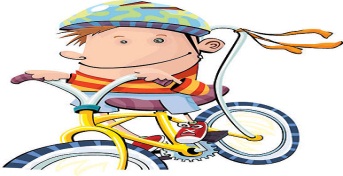 Busca un conocimiento constante del mundo exteriorTiene en cuenta la opinión de los otros niñosSe interesa por el aseo y presentación personalSostiene correctamente el lápizBrinca armónicamenteSe amarra y desamarra los zapatosTiene control de las piernas y manosDibuja la figura humana con detallesComienza a ser dueño(a) de sí mismo(a)Interpreta claramente un cuentoLe agradan los cuentos de los personajes imaginariosRealiza descripciones detalladasPlantea preguntas y responde a las que se le hacenMantiene centrada su atención por espacio de tiempo limitadoAsume responsabilidades Se muestra orgulloso(a) de sus trabajosLe agradan los halagosAsigna funciones a los objetosSe muestra amistoso y afectivo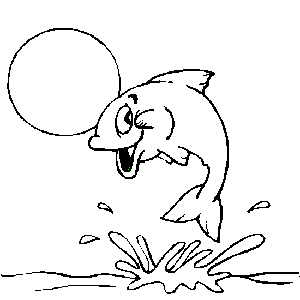 Se adapta a cualquier grupo de trabajoAdemás, el nivel preescolar es el más adecuado para propiciar:-El contacto directo con la realidad, ya que no se debe separar la educación del niño de la vida real. Esto no significa que se deba acabar con la fantasía, si no aprovecharla y encausarla hacia el conocimiento de las posibilidades de la realidad.-La cooperación: Se debe fomentar en el niño la solidaridad como una forma de realización dentro del grupo, con manifestaciones tales como ayuda mutua, participación y colaboración.-La Armonía: Se debe planear actividades que respondan al desarrollo integral del niño, permitiendo diferentes formas de expresión: manual, intelectual, estética, social entre otras.-La expresión y la creatividad: Se hace necesario permitirles a los niños la búsqueda de los porque y los como de las cosas, orientando la observación, la descripción la comparación la comprensión, el dialogo la puesta en común y la construcción. Esto, además de propiciar la libre expresión del mundo interior del niño le permite comenzar a tomar una posición crítica ante una situación.-La superación: Se debe hacer con referencia a sí mismo y no a los demás, propiciando situaciones en las que todos los niños desempeñen un papel, resaltando la importancia de la auto evaluación, con la cual se disminuye el efecto nocivo de la competencia.-Funcionalidad: Para lograr una pedagogía completa se debe desarrollar procesos que eduquen a los niños en las situaciones de la vida y para la vida.-Autonomía: Se la debe permitir al niño la oportunidad de tomar decisiones con el sentido crítico a partir del intercambio de puntos de vista con los demás, construyendo así propio conocimiento y sus propios valores y en consecuencia respetando el conocimiento y los valores de los demás.-La participación directa de los padres de familia puesto que ellos son los primeros responsables de la educación de los niños6. PERFIL DEL ESTUDIANTE DE PREESCOLAR7. EXPLORACIÓN DIAGNÓSTICALa exploración diagnóstica tiene como finalidad, el conocimiento de las actitudes y aptitudes de los niños y niñas en cada periodo y edad con respecto al estado de las dimensiones del desarrollo humano; de igual manera la problemática cultural, ética, social en que se encuentran inmersos descubriendo intereses y necesidades tanto individuales como grupales, aspectos estos que él o la docente debe detectar muy de cerca para orientar un verdadero proceso pedagógico que conlleve a una formación integral en donde los infantes sean los coautores de su propio desarrolloAlgunas de las dificultades encontradas son:Atención dispersaComportamientos inadecuados ante determinadas situaciones que afectan la convivencia pacíficaAusencia del valor del respeto, responsabilidad y toleranciaMucha dependencia y sobreprotección por parte de algunas familiasAlgunos estudiantes ejercen mucha influencia en los padres y madres de familia, lo que genera dificultad a la hora de corregirlos en el momento oportuno, confundiendo el cariño con la falta de autoridad y respetoLos conflictos intrafamiliares se reflejan en el comportamiento de los pequeños y las pequeñasFalta de integración de algunas familias en el proceso pedagógico, debido al poco tiempo que tienen para elloCasi siempre se emplea el castigo físico para corregir a los pequeños y las pequeñas y en ocasiones este es muy fuerteDISEÑO DE NECESIDADESEl desarrollo integral del niño y la niña no puede lograrse independientemente, ni en forma aislada de las condiciones físicas, culturales y ambientales donde ha nacido y se ha desarrollado.La familia y la comunidad representa la mayor influencia educadora para el niño; es allí donde el pequeño inicia los procesos de socialización, asimilación y construcción de valores propios de su cultura; cuando llega a la escuela trae consigo una gran experiencia, vivencias, creencias, roles, actitudes y conocimientos que la escuela debe aprovechar para orientar un verdadero proceso de construcción.Escuela- familia – comunidad deben hacer un esfuerzo común para construir un ambiente educativo enriquecedor para el niño- niña en el que las familias y la comunidad creen cultura alrededor de las necesidades e intereses de los pequeños, asumiendo una actitud reflexiva, participativa y autogestionaria que genere solidaridad social, fortalecimiento de la identidad, autoestima y autoevaluación.Por lo anterior el proceso de construcción del conocimiento en la institución tendrá como pilares fundamentales:El trabajo de integración comunitariaEs una forma de trabajo, que permite la integración de la institución educativa y la comunidad, para posibilitar un ambiente consciente, favorecedor del desarrollo integral del niño y la niña ayudando a su vez a la formación de su personalidad. De allí la importancia de conocer la cultura y la identidad de cada núcleo familiar, sus costumbres, su entorno, para ayudar a superar las deficiencias que existan, respetando las normas y valores que la rigenEl niño se desarrolla en forma integral en la medida, en que se lo permita su familia, su comunidad y la institución educativa; donde debe existir una coordinación de esfuerzos para que el niño desarrolle al máximo sus capacidades y no encuentre disociaciones entre lo que vivencia en la escuela, la familia y lo que vive en la comunidad. En esto radica la importancia de la integración comunitaria en todos los aspectos, religiosos, sociales, culturales y recreativosAcompañamiento pedagógico:la actividad de acompañamiento pedagógico es una estrategia propia de la escuela Ventanitas, el objetivo principal de esta es vincular a las familias en el proceso formativo de los niños y niñas, participando del desarrollo de temáticas de clase siendo agentes activos en el acompañamiento de los pequeños y pequeñas durante esta jornada escolar, dicha actividad se realiza los días viernes donde el grupo de la jornada de la tarde asiste en la mañana uniéndose los dos grupos para así realizar actividades conjuntas , mientras un grupo pequeño se encuentran desarrollando la temática programada con la docente encargada y las familias, su tiempo de duración es de dos horas de 7:00 a 9:00 a.m., en este tiempo se llevan a cabo actividades variadas enfocadas hacia el afianzamiento de los conceptos trabajados, además que las familias conozcan la metodología y forma de trabajar desarrollada dentro del aula de clase y así lo puedan colocar en práctica en sus casasDesde la inducción a las familias del grado de preescolar se les explica dicha metodología y se les habla acerca de la importancia de cumplir con la asistencia a los acompañamientos cuando sean citados y citadasEVALUACIÓN EN EL PREESCOLAR9.1 CONCEPTUALIZACIÓN:Evaluación:Acción permanente por medio de la cual se busca apreciar, estimar y emitir juicios sobre los procesos de desarrollo del educando o sobre los procesos pedagógicosLogro:Es un avance que se considera deseable, valioso, necesario, bueno en los procesos de desarrollo del educando. Los logros comprenden los conocimientos, las habilidades, los comportamientos, las actitudes y demás capacidades que deben alcanzarIndicador de logro:Son señales, indicios, síntomas, signos de que el educando sabe o conoce algo, saber algo, ha asumido un comportamiento o una actitud, realiza algo o es capaz de algo. El indicador de logro es un medio para constatar hasta donde o en qué proporción se alcanzó el logro propuesto o esperado9.2 GENERALIDADES DE LA EVALUACIÓNLa nueva evaluación busca analizar en forma global los logros o limitaciones del educando y las causas y circunstancias que como factores asociados inciden en el proceso de formación.La evaluación tiene sentido en la media en que propicie mejores logros en los niños y niñas, se enriquezca con la participación de ellos mismos, sus padres y sus docentes quienes deben convertirse en actores importantes de este procesoEn la evaluación de los procesos de desarrollo del niño o la niña se busca determinar qué avances han alcanzado en relación con los logros propuestos, qué conocimientos han adquirido o construido y hasta qué punto se han apropiado de ellos, qué habilidades y destrezas han desarrollado, qué actitudes y valores han asumido y hasta donde estos se han consolidado; la evaluación educativa implica interacción personal, por tanto, se constituye en relación intelectual y afectiva a la vez.8.3 FINALIDAD DEL PROCESO DE EVALUACIÓNUna buena evaluación busca:Diagnosticar estados del proceso de desarrolloAsegurar el éxito del proceso educativo evitando el fracaso escolarIdentificar características personales, intereses, ritmos y estilos de aprendizajeIdentificar dificultades, deficiencias y limitacionesOfrecer oportunidades para aprender de la experienciaAfianzar aciertos y corregir erroresProporcionar información válida para reorientar nuevos procesos pedagógicosObtener información para tomar decisionesOrientar el proceso educativo para mejorar su calidad9.4 LA EVALUACIÓN CUALITATIVATiene un interés interpretativo y crítico porque va más allá de la cuantificación, logrando una visión más comprensiva del desarrollo del educando partiendo de su contexto y de los factores que inciden en el proceso pedagógico, tiene en cuenta los procesos de desarrollo del niño(a), los conocimientos, habilidades, destrezas, así como lo afectivo9.5 CARACTERÍSTICAS DE LA EVALUACIÓNLa evaluación cualitativa debe ser:Continua: Es decir de manera permanente con base en un seguimiento que permita apreciar las fortalezas y/o debilidades que puedan presentarse en el proceso de formación de cada educandoIntegral: Es decir que tenga en cuenta todas las dimensiones del desarrollo humano.Sistemática: Ser organizada con base en principios pedagógicos y que guardan relación con los fines y objetivos de la educaciónFlexible: Que tenga en cuenta los ritmos de desarrollo del educando en sus diferentes aspectos, su historia, sus intereses, sus capacidades, limitaciones y en general su situación concretaInterpretativa: Que busque comprender el significado de los procesos y resultados de la formación del educandoParticipativa: Que involucre a todos los actores educativos, padre de familia, educando, docente y que propicie la autoevaluación y coevaluación9.6 REGISTRO DE RESULTADOS DE LA EVALUACIÓNEl resultado de la evaluación se debe resumir en un juicio valorativo sobre los logros alcanzados en cada una de las dimensiones del desarrollo humano, lo que se debe registrar en un informe descriptivo-explicativo, para suministrar información escrita periódica a los padres de familia sobre los logros obtenidos, puntos fuertes, débiles, aspectos destacables de su personalidad y debilidades encontradas las que requieren mayor atención de igual manera proporciona información sobre las causas y circunstancias que explican la situación descrita. Es decir, el informe descriptivo es una síntesis parcial de la historia del educando en la institución.Este informe se registra en un boletín diseñado para que el niño-niña, padre de familia y docente puedan registrar allí toda la historia pedagógica9.7 QUE HACER FRENTE A LAS DIFICULTADESSe debe  emprender una gran tarea padre de familia-educando-docente, con el ánimo de brindar al educando el mayor número de oportunidades, para que alcance dichos logros, de acuerdo con su propio ritmo de aprendizaje, con sus propias capacidades, con el fin de que crezca como persona responsable, capaz de auto orientar un proceso de construcción del conocimiento, mediante el manejo de actividades  complementarias, la elaboración de un plan de mejoramiento  y de apoyo, con el fin de superar las deficiencias; con la orientación del padre de familia y el docente, en el tiempo que requiera el educando, haciendo permanente seguimiento para ir registrando sus avances a medida que el niño(a) los vaya logrando.9 .8 LA PROMOCIÓNLa promoción se debe entender como un avance que el educando va alcanzando en su formación, la que va dando en cada actividad pedagógica, en cada periodo, en cada año lectivo de manera continua y de acuerdo con el ritmo de aprendizaje, reconociendo sus diferencias individuales.Los educandos del nivel de preescolar, no reprueban grados ni actividades. Los educandos avanzarán en el proceso educativo, según sus capacidades y actividades personales (Art. 10, Decreto 2247 de 1997)Para tal efecto las instituciones educativas diseñarán mecanismos de evaluación cualitativa, cuyo resultado se expresará en informes descriptivos, que le permitan a los docentes y a los padres de familia, apreciar el avance en la formación integral del educando, las circunstancias que no favorecen el desarrollo de los `procesos y las acciones necesarias para superarlas.MOMENTOS PEDAGÓGICOS11.RECURSOS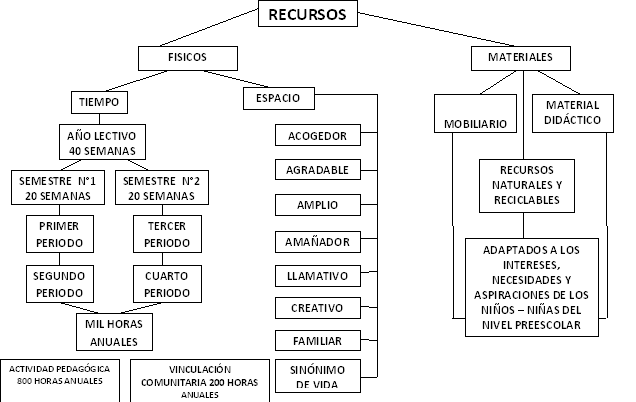 12. EJES TEMÁTICOS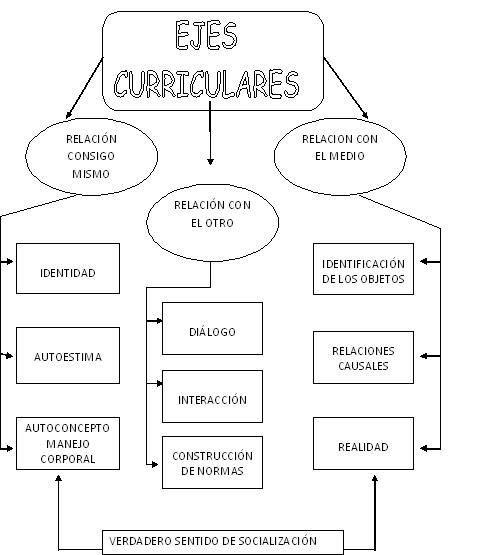 13.PROYECTOSPROYECTO Nº 1:“MI CUERPO EN MI ENTORNO”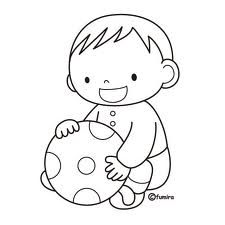 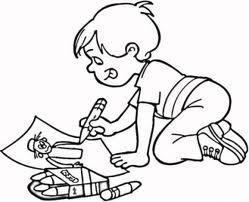 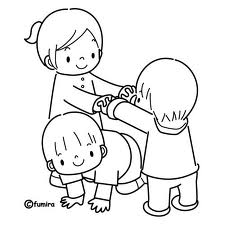 “Mi cuerpo en mi entorno”DIMENSIÓN Corporal 
Conocimiento corporal.El esquema corporalLocalización, funcionamiento y cuidados de las partes del cuerpo y órganos de los sentidosIdentidad corporal: Autoimagen, autoestima, auto conceptoMotricidad gruesaPatrones básicos de movimiento y funciones motrices básicasDireccionalidad corporal.Relaciones espacialesConocimiento corporalDiferencia de géneroMis hábitosHigieneAlimentaciónComportamiento2. Motricidad fina:RasgadoPegadoPunzadoAmasado ColoreadoManejo del espacio gráfico DIMENSIÓN afectivaCONSIGO: CONOCIMIENTO DE SÍ MISMO:- Auto estima- Auto cuidado- Auto imagen- Auto conceptoADAPTACIÓNAceptación de las diferencias y similitudes en tu grupo.IdentidadLA NORMA:-La importancia de la Norma.-En la escuela-En la familiaDIMENSIÓN COGNITIVA:CARACTERISTICAS DE LOS OBJETOS:-forma-dimensión-color-textura-tamaño (tener orden).FIGURAS GEOMÉTRICASRELACIONES ESPACIALESCerca-lejos, arriba – abajo, encima – debajo, sobre – bajo, dentro – fuera, alto –bajo, grande- pequeño – mediano, largo – corto.CLASIFICACIÓN Y SERIACIÓNCOLORES PRIMARIOSACTITUDINAL Y VALORATIVALa alegría y el ambiente en que se vive en la escuela.Personas que conforman el ambiente escolar.Lugares y espacios de la escuelaDIMENSIÓN COMUNICATIVA:Lengua materna LEER-Memoria visual-Percepción visual-Discriminación de objetos y láminas.- Estrategias de lectura- Lectura receptivaESCRIBIR-Manejo del espacio gráfico-Direccionalidad-Trazos continuos y discontinuos.ESCUCHAR-Memoria auditiva-Discriminación auditiva-Instrucciones-Escucha activaHABLAR-La comunicación verbal-Los gestos y expresiones-Formular y responder preguntas. -Ejercicios fono articulatorios básicos- Formulación de hipótesisINGLÉSMY BODYHeadShoulderstrunkhandsfeetMY FACEEyesNoseMouthSALUDOSCOMANDOSDIMENSIÓN ESTÉTICACONOCIMIENTO Y USO DEL MATERIAL DE TRABAJO:Lápiz, colores, cuaderno, plastilina, borrador, blockEXPRESIÓN GRÁFICA- Control perceptivo-motor- Coordinación viso-manual- Amplitud del trazo- La figura humana- El dibujo- Ubicación espacial en la hoja.HABILIDAD MOTRIZ FINA:-Habilidades manuales: rasgado, pegado, arrugado, punzado, recortado, manejo del crayón, manejo del colorDIMENSIÓN ETICAVIVO LOS VALORES.Sentido de pertenenciaEquidad de géneroCONVIVENCIA GRUPAL:Deberes y derechos de los estudiantes.Normas y sanciones.COMPARTO CON MIS AMIGOS:Trabajo en grupo: juegos, actividades de clase.PROYECTO Nº 2: Hago parte de una familia y una sociedad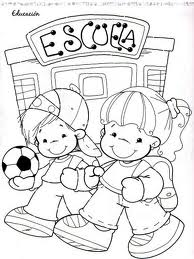 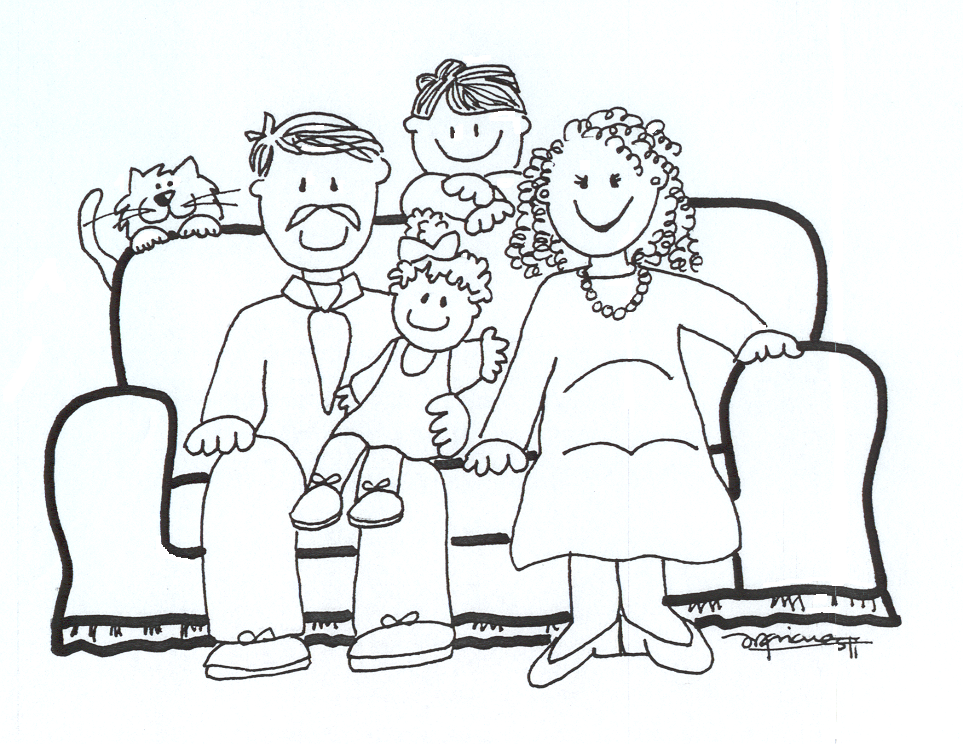 “Hago parte de una familia y una sociedad”DIMENSIÓN ACTITUDINAL Y VALORATIVAEL AMOR EN LA FAMILIA. -que es una familia. -integrantes de la familia.VALORESValores inculcados desde sus familias (valor del espeto por sí mismo y por los demás) DIMENSIÓN COGNITIVACUANTIFICADORES:Muchos, pocos, mas, menos, igual.Todos, ninguno, algunos, algúnNOCIÓN DE CANTIDAD:Números de 0 a 10Cardinalidad: más, menos, igual, muchos, pocos, relación biunívoca.Ordinalidad: antes, después, entre.SecuencialidadInvarianza del número: conservación de cantidad.Figuras: Rombo, óvaloDIMENSIÓN CORPORALMOTRICIDAD GRUESA:DESPLAZAMIENTOS:TreparEscalarMarcharCorrerReptarGatearCOORDINACIÒN Y RITMO:Óculo-manualÓculo-pédicaRITMO.AJUSTE POSTURAL:Equilibrio estableEquilibrio inestableEquilibrio indiferenteEquilibrio estáticoEquilibrio dinámicoMOTRICIDAD FINA:PunzadoEstampilladoEncoladoCalcado Coloreado DIMENSIÓN COMUNICATIVAPRELECTURA:Lectura de imágenes, secuencias, sonidos iniciales y finales, lectura receptiva y participativa de cuentos, textualización del aula.LA ESCUCHA:Audición de cuentosInstruccionesEXPRESIÓN ESCRITA:Conciencia fonológica de las vocales.El nombreLos pictogramasEscritura espontaneaConfrontaciónEXPRESIÓN ORAL:La narraciónJuguemos con las palabras: la poesía, retahílas y canciones.COMUNICATIVA INGLÉSMY FAMILYMother.FatherI am a boy.I am a girl.Who am i?COLORS AND SHAPES YellowBlueRed.SquareCircleRectangleTECNOLOGÍAAVANCES TECNOLOGICOS:El computador.Partes del computadorSensibilización.TRABAJOENGRUPO:sala de informáticaLas pautas de comportamiento en el aula de informáticaEL COMPUTADOR: Manejo del mouse.DIMENSIÓN ESTÉTICATECNICAS DE PINTURA:Dáctilo pinturaPintura con pincelTransparenciaEspejoModeladoEvolución en el dibujo.PAUTAS PARA EL MANEJO DEL MATERIAL DE ARTISTICA(cuidados para el uso de las pinturas y demás herramientas)DIMENSIÓN ÉTICAVIVO LOS VALORES:el dialogocomunicaciónamor y perdónLOS VALORES EN LA FAMILIA.Valores que se viven en familia.DIMENSIÓN AFECTIVADE DONDE PROVENGO:Fecundación, embarazo y nacimiento de un bebéDesmitificación de algunas creencias en torno a la fecundación y el nacimientoCOMO ES MI FAMILIA:ConformaciónActividades familiaresEl vínculo familiarROLES EN MI FAMILIA:ESTEREOTIPOS DE LOS ROLES EN LA FAMILIA:Quien se encarga del aseo, de los alimentos, de los bebes, lavar la ropa, sacar la basura, limpiar las habitaciones.NORMAS EN MI FAMILIA:RespetoDerechosDeberesResponsabilidadColaboraciónPROYECTO Nº 3: Los animales son mis amigos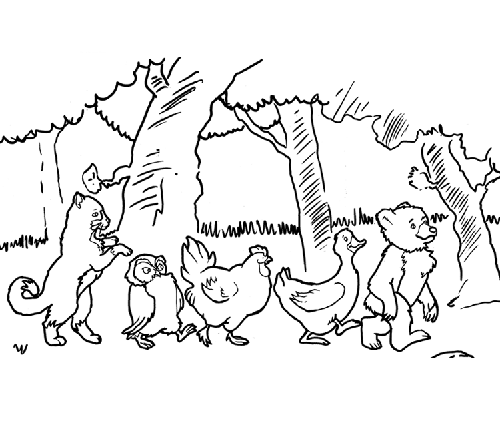 “Los animales son mis amigos”DIMENSIÓN COGNITIVAAdición y sustracción.Con material concreto.Simbolización.Operaciones mentalesDescomposición y composición numérica.Números hasta el 15.CardinalidadResolución de situaciones problemasDe adición y sustracciónFiguras complejas:CorazónEstrella Colores neutrosBlancoNegroCombinaciones CIENCIAS NATURALES:CARACTERÍSTICAS, RELACIONES Y ENTORNO DE LOS SERES VIVOS.Nacen, se alimentan, crecen, se relacionan, se reproducen mueren.Entorno: su hábitat Nicho ecológicoSERES VIVOS Y SERES INERTESCaracterísticas de los seres vivos e inertes.Identificación en el entorno que nos rodea de los seres vivos e inertes.VALORACIÓN DE LA VIDA COMO DERECHO FUNDAMENTALRespeto por la vida y por todos los seres vivos que nos rodean.LOS ANIMALES:ClasificaciónFormas de desplazamientosFormas de reproducciónDIMENSIÓN CORPORALLAS REGLAS DEL JUEGOLas reglas para jugar en el “juego de rol”, de destreza, dramático, de manos, cooperación, de mesaDIRECCIONALIDADDerecha, izquierdaAdelante y atrás. Arriba abajo.EL JUEGOLibre.Dramático y de roles.RondasJuego regladoFormas de desplazamientoMOTRICIDAD FINA:Recortado con Tijeras de figuras simples y complejasColoreado de figuras pequeñasDoblados sencillos de figuras alusivas al ProyectoRepujadoCalcadoEnsartado y BordadoDIMENSIÓN ACTITUDINAL Y VALORATIVALa naturaleza que nos rodeaLa creaciónLos seres vivosLa oración personal.DIMENSIÓN COMUNICATIVAExpresión escrita      Conciencia fonológica de las vocales.Pre-lectura.Lectura de imágenes.Secuencias.Sonidos iníciales y finales.Lectura receptiva y participativa de cuentos.Textualización del aula.El nombre completoEscritura espontánea.Confrontación.MEDIOS DE COMUNICACIÓNOrales VisualesEscritos INGLÉSTHE ANIMALS:Water, land, air.THE NUMBERS 1-10PROFESSIONS AND TRADES:Secretary, teacher, doctor, nurse ...biologist, nurse, bus driver, BakerDIMENSIÓN ÉTICAVALORES:SolidaridadAmistadLOS VALORES EN EL GRUPO ESCOLARValores que se viven en el grupo escolar.LA VIDA COMO VALOR Y DERECHO FUNDAMENTALDIMENSIÓN AFECTIVAMi barrioIdentificación del barrioInstituciones que lo conformaMi municipioIdentificación del municipio.Mi paísIdentificación del paísOficios y profesiones:Equidad de género en profesiones y oficiosQué quiero ser cuando crezca.Sentido de pertenencia por el lugar que habitamosValoración por el lugar, cultura y tradiciones del entorno al que pertenezco.Fiestas patrias: Independencia de Colombia y de Antioquia.DIMENSIÓN ESTÉTICAExpresión gráfica.El dibujoDiseño de formasHabilidad motriz finaEl coloreadoEl dobladoCreatividad.Técnicas de Expresión grafico-plástica: EsgrafiadoDesvanecidoColoreado en cartulinaEsparcidoCollage: texturasPROYECTO Nº 4: La naturaleza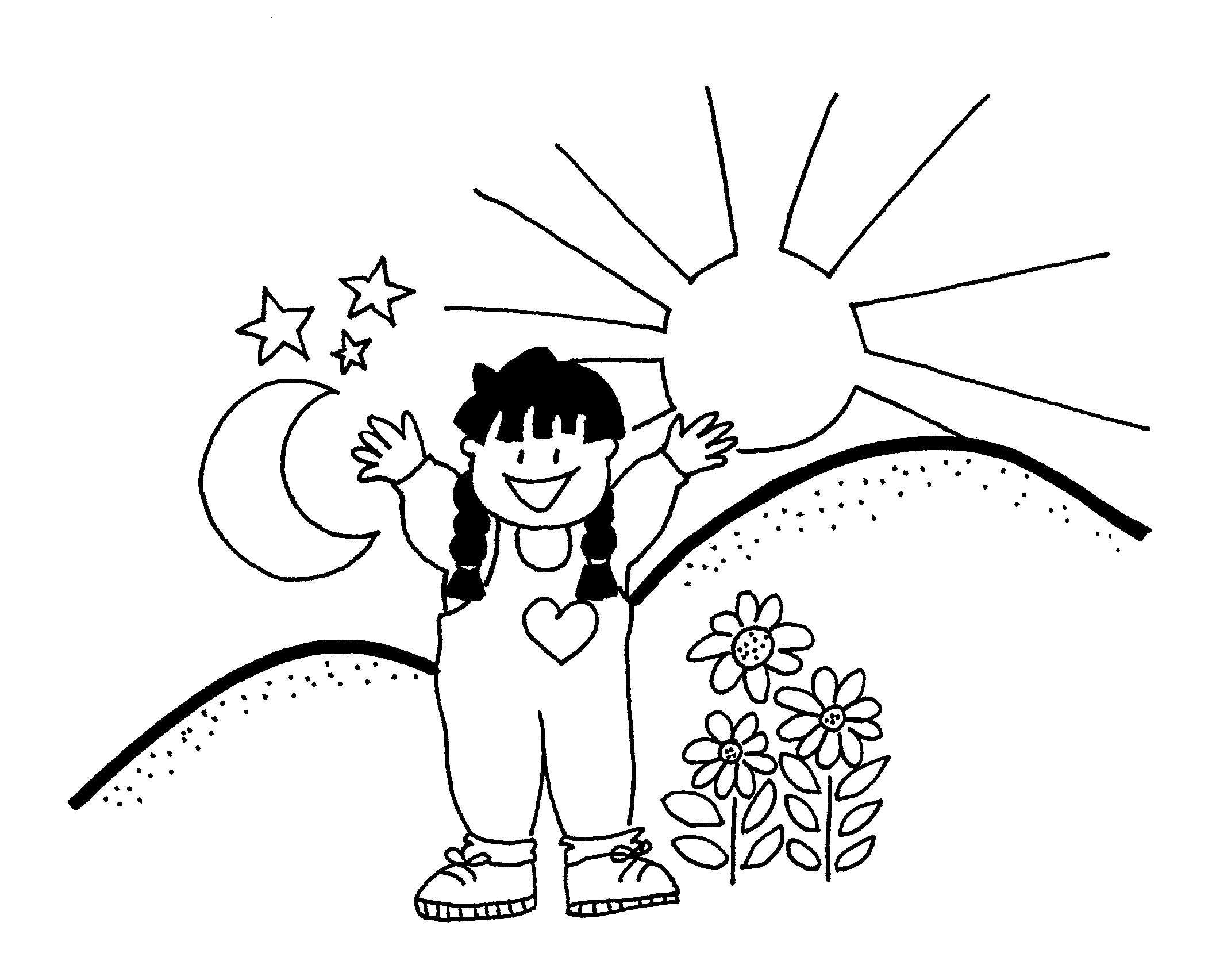 “La grandeza de la naturaleza”DIMENSIÓN COMUNICATIVAEXPRESIÓN ESCRITA    Afianzamiento de la hipótesis silábica.El nombre y apellidosPRE-LECTURATexto enumerativo, texto instructivo, lista de palabrasEXPRESIÓN ORAL: Retahílas, poesías, rimas, trabalenguas.ESCUCHA: Cuento, narración.INGLÉSDays of the weekThe animalsJuegos: loterías, roles, bingo en inglesSong: days of the week. The numbersDIMENSIÓN COGNITIVANUMEROS HASTA EL 20SUSTRACCIÓNJuegos de resolución de problemas con sumas y restas.Días de la semana.Creación de reglas para el juego donde se aplicarán resolución de problemas.CIENCIAS NATURALESBeneficios brindados por la naturaleza al ser humanoFormas de cuidar el entornoLos animales característicos, formas de desplazamientos y hábitatFenómenos naturalesDIMENSIÓN CORPORALCOORDINACIÓNDINÁMICA GENERAL:GateoMarchaReptarEquilibrioJUEGOS PREDEPORTIVOSDIMENSIÓN ACTITUDINAL Y VALORATIVAEl origen de la vidaEl ciclo de la vidaSeres vivos e InertesCaracterísticas físicas, formas de desplazamiento y hábitat de los animalesVivamos la navidad.¿Qué es la navidad?ConceptualizaciónSignificadoTradiciones y celebraciones.DIMENSIÓN ESTÉTICATECNICAS DE PINTURA SOBRE PAPEL: TÉCNICAS DE COLOR:Mezclas.Pintura en espejo.Pintura libre con pincel.Soplado. EsgrafiadoEstampado. con elementos de la naturaleza.Tiza pastelDibujo libre y dirigido en cartulina u otros materialesCollage de texturas.LA RONDAEL RITMO, LA MÚSICA COMO INSTRUMENTO DE EXPRESIÓN SENSIBLEVALORESValora y respeta sus propias creaciones y las de los demás.DIMENSIÓN ÉTICAVALORESAmistadDiversidadGratitudÉTICAResolución de conflictosAcatamiento de normas.ACTITUDINALLa escuchaUso de la palabraTrabajo en grupoDIMENSIÓN AFECTIVADiferencias y similitudes en el grupo (12 de octubre)Diversidad étnicaMuestra cultural para el día de las etniasActividades finales y de clausuraEL RESPETO: LAS ETNIAS Y COSTUMBRES.13.INDICADORES DE LOGRO PRIMER PERIODODIMENSIÓN COGNITIVAAsocia, discrimina y nomina los colores primarios en diferentes elementos del entornoRealiza clasificaciones y seriaciones de diversos objetos teniendo en cuenta sus características físicas de forma, tamaño y colorAsocia, discrimina y nomina la serie numérica del 1 al 5, teniendo en cuenta su correspondencia cantidad- númeroComprende el significado de la palabra tecnología dentro del desarrollo de una sociedadCIENCIAS NATURALESIdentifica las principales partes de su cuerpo, características y funciones que prestan para el ser humanoReconoce su cuerpo como un todo el cual está conformado por diferentes estructuras y elementos que permiten el desarrollo de cada ser humanoDIMENSIÓN COMUNICATIVADescribe imágenes de acuerdo al contexto teniendo en cuenta sus características y detalles encontrados en ellas. Maneja el espacio gráfico conservando límites y márgenes, teniendo en cuenta tamaño y formaReconoce los diferentes tipos de líneas, su forma, trazos y posibles figuras que se pueden formar a partir de ellasINGLÉSReconoce la diferencia existente entre el idioma extranjero y el español, comprendiendo la importancia de este para la sociedadPronuncia adecuadamente algunos saludos del idioma extranjeroDIMENSIÓN CORPORALRealiza rasgado y encolado de papel manejando el espacio teniendo en cuenta límites, forma y tamañoEjercita su habilidad manual realizando rasgado a dedo de figuras grandes y tiras de papel de diferentes tamañosRealiza actividades físicas ejecutando las formas básicas de movimiento de forma adecuadaEjecuta diversas actividades físicas conservando su equilibrio estáticoDIMENSIÓN AFECTIVASe reconoce como parte de una institución educativa demostrando sentido de pertenencia por ellaIdentifica las dependencias y personas que laboran en la institución comprendiendo que son parte de la comunidad educativaDIMENSIÓN ACTITUDINAL Y VALORATIVA:Reconoce a Dios como creador de todo lo existente y comprende historias sobre la creación y el origen del ser humanoComprende que el cuerpo y la vida son un regalo de Dios que merece respeto, cuidados y amorDIMENSIÓN ESTÉTICARealiza con habilidad y precisión modelado de figuras, rollos y bolas utilizando diferentes masasDisfruta de la realización de actividades libres y dirigidas demostrando gusto al trabajar con diversas técnicas artísticasManeja correctamente los materiales asignados para la realización del trabajo artísticoDIMENSIÓN ÉTICA Comprende que tiene deberes y derechos para cumplir y respetar dentro y fuera de la institución.Reconoce la importancia de la palabra respeto para con él, su cuerpo y con las personas que se encuentran en su entornoCOMPORTAMIENTODemuestra interés, dedicación, concentración y atención en el desarrollo de las actividades asignadasEs responsable, constante y puntual en su asistencia a claseAcata normas e indicaciones dadas por la docente y las practica en su cotidianidad escolarTiene buena presentación personal y lleva de forma adecuada los uniformes de la instituciónSe adapta con facilidad al ambiente escolar, cumpliendo con las normas que se viven dentro de la institución.SEGUNDO PERIODODIMENSION COGNITIVAAsocia, discrimina y nomina los colores secundarios, reconociendo el origen de cada uno de ellosResuelve diferentes situaciones problema presentadas en la cotidianidad de clase, teniendo en cuenta las características y detalles de las mimasDescompone, asocia, discrimina, nomina y reproduce gráficamente la serie numérica del 1 al 10Reconoce el computador como parte fundamental de la comunicación de la sociedad actualCIENCIAS NATURALESidentifica las semejanzas y diferencias del clima de acuerdo a las características de esta y del lugar donde se encuentrereconoce los tipos de vivienda y la vestimenta de acuerdo a las regiones determinadas por los diferentes climasDIMENSIÓN COMUNICATIVARealiza de forma adecuada lectura de imágenes dándoles secuencias lógicas de acuerdo a las características y a los detalles de estasReconoce las características y clasificación de los diferentes medios de comunicación y el servicio prestado a la sociedad actualAsocia, discrimina, nomina y reproduce gráficamente las vocales, teniendo en cuenta su forma, sonido y contexto en el cual se encuentranINGLESAsocia y reconoce el significado de las diferentes palabras trabajadas a lo largo del proyecto y las pronuncia adecuadamenteDIMENSION CORPORALRealiza con precisión actividades de punzado y estampillado en diferentes figuras, contornos y tamañosManeja la posición de pinza de forma adecuada y coordinada al realizar actividades de coloreado y calcado de figuras sencillas y complejasMantiene el equilibrio dinámico al realizar desplazamientos largos y cortos con y sin elementosRealiza lanzamientos a diferentes distancias de forma individual, en parejas y en equipoDIMENSION AFECTIVA Identifica los diferentes tipos de familia existentes en la actualidad, sus características e integrantes y se reconoce como parte fundamental de estasReconoce las características de los medios de transporte, su clasificación y servicio prestado a la comunidadIdentifica los diferentes tipos de profesiones y oficios existentes, sus características y funciones que cumplen dentro de la comunidadDIMENSION ACTITUDINAL Y VALORATIVAReconoce a su familia y el amor que ella brinda como un regalo de Dios y de la vidaManifiesta respeto y aceptación por las diferencias religiosas comprendiendo que todos son hijos de Dios.DIMENSION ESTÉTICARealiza con precisión y coordinación modelado de: figuras simples, formas cilíndricas y circulares, empleándolas en sus creaciones artísticasManeja adecuadamente los materiales y las diferentes técnicas de pintura trabajadas en la realización de sus obras y expresiones artísticas.DIMENSION ETICA Reconoce a su familia como el origen principal de las normas que se debe cumplir dentro de una sociedadIdentifica la importancia de tener un proyecto de vida teniendo opciones claras de lo que desea ser cuando crezcaCOMPORTAMIENTOManifiesta actitudes de respeto y aceptación por su entorno, compañeros y docentesDemuestra responsabilidad con sus deberes académicos asignados tanto en el aula de clase como los asignados para su hogarComprende instrucciones y las practica en su cotidianidad escolarTERCER PERIODODIMENSION COGNITIVADesarrolla habilidades y destrezas en el conocimiento del tiempo en que se realizan los acontecimientos.Reconoce características generales de los objetos, discriminándolos por su forma, tamaño y color, obteniendo conocimiento sobre las propiedades particulares de cada una de ellas. Conoce algunos aparatos de tecnología avanzada, identificando sus partes y su funcionalidad.Demuestra capacidad y habilidad mental en la composición y descomposición de los números del 10 al 15.Reconoce los números del 10 al 15, reconoce sus grafías, y forma agrupaciones de acuerdo a la cantidad indicada.CIENCIAS NATURALESReconoce la riqueza del mundo animal como parte importante del medio natural, despertando amor, respeto y cuidado hacia los mismosReconoce las características de los animales, clasificación, hábitat, formas de desplazamiento y reproducción.Identifica los beneficios que los animales brindan al hombre para su bienestar.DIMENSION COMUNICATIVADemuestra agrado por la lectura de cuentos, fábulas y demás material escrito.Expresa con buena pronunciación y fluidez verbal sus opiniones, sus experiencias y emociones de su vida escolar y cotidiana haciendo muso de un vocabulario rico y fluido.Establece correspondencia entre imagen, palabra y texto comprendiendo su significado.Discrimina, asocia y nomina las consonantes M y P en diferentes contextos tales como; el nombre, rótulos y etiquetas además las reproduce gráficamente.INGLESManifiesta interés por comprender el significado de diferentes palabras en el idioma extranjero e incorporándolas a en su vocabulario.Nombra correctamente nuevas palabras trabajadas en los proyectos como integrantes de la familia y figuras geométricas.DIMENSION AFECTIVADemuestra respeto y admiración por los símbolos   patrios, antioqueños e institucionales comprendiendo su significado y la importancia que tiene para los colombianos.DIMENSION CORPORALRealiza con destreza coordinación y precisión actividades viso- manuales como: recortado, repujado, doblado, contorneado y bordado.Desarrolla capacidades y habilidades en la ejecución de movimientos, con diferentes elementos, siguiendo indicaciones de direccionalidad, secuencia, simultaneidad y ritmo. Disfruta de la recreación como elemento dinamizador en el proceso de construcción del conocimiento y desarrollo integral de la persona.DIMENSION ÉTICA Practica el respeto, solidaridad y tolerancia en su relación con los demás.Acata normas que permiten el desarrollo de la autonomía y de la identidad como principios básicos en la valoración de su autoimagen.Manifiesta respeto por las personas que se encuentra en su entorno y comprende la importancia de vivir en comunidad y de aceptar a las personas tal como son.DIMENSION ACTITUDINAL Y VALORATIVADescubre el amor de dios cuando admira los animales, los cuida y respeta.Refleja el amor de dios a través de sus comportamientos consigo mismo y con los demás.DIMENSION ESTÉTICARealiza dramatizaciones e imitación de roles partiendo de la lectura de historias, cuentos, experiencias o anécdotas.Posee habilidad en el manejo de diferentes materiales usados en el desarrollo delas diferentes actividades.COMPORTAMIENTOManifiesta actitudes de respeto y amabilidad frente a sus compañeros, docentes y persona s que están a su alrededor.Demuestra interés, dedicación y gusto al realizar las labores escolares asignadas.Practica normas de comportamiento social en la cotidianidad escolar y en diferentes lugares de la comunidad.es constante y puntual en su asistencia a clase y las actividades programadas por la institución.CUARTO PERIODODIMENSIÓN COGNITIVAUtiliza y discrimina en sus construcciones las tonalidades claro – oscuras y opacas – brillantes.Diferencia, asocia, nomina y reproduce gráficamente los números del 15 al 20.Resuelve con acierto situaciones problemas de adicción y sustracción.Identifica el reloj y la balanza como elementos de medición, con sus usos y funciones Reconoce algunos electrodomésticos como herramientas tecnológicas, destacando sus usos y funciones.CIENCIAS NATURALESClasifica y diferencia los elementos de la naturaleza en vivos y no vivos.Describe y representa el proceso de vida en las plantas y su utilidad para el hombre.Comprende de forma sencilla algunos fenómenos naturales como la lluvia, el trueno y el arcoíris.Reconoce el planeta tierra como parte del sistema solar.Dimensión COMUNICATIVARealiza escrituras espontaneas, haciendo uso de las letras que ya conoce.Escribe de forma correcta su nombre y apellido sin muestra.Hace lectura de mapas conceptuales sencillos de los temas trabajados en clase.INGLÈSNombra y utiliza en sus conteos los números del 1 al 20 en el idioma extranjero.Demuestra interés por conocer y enriquecer su vocabulario en inglés.Dimensión CORPORALHace un buen uso de las tijeras respetando el contorno de las figuras.Disfruta escuchar y bailar diferentes ritmos musicales de forma grupal e individual.Comparte con sus compañeros en juegos deportivos, cumpliendo las reglas que estos requieren.Participa en la construcción de coreografías sencillas utilizando diferentes ritmos musicales.Dimensión AFECTIVAReconoce los beneficios que tienen las plantas y los animales en la vida del hombre.Tiene actitudes de respeto por los elementos de la naturaleza.Dimensión ACTITUDINAL Y VALORATIVAComprende el significado de la navidad y las celebraciones que la acompañan.Identifica la familia de Jesús y los valores que se viven en ésta.Reconoce la navidad como una época de reflexión y de compartir en familiaDIMENSIÓN ESTÉTICAParticipa con agrado de actividades de dramatizaciones y baile propuestas en clase.Utiliza adecuadamente el pincel como herramienta de trabajo artístico.Realiza construcciones creativas con material reciclable. Dimensión ÈTICA Practica el valor de la obediencia siguiendo el ejemplo de Jesús, reconociendo la importancia para su vida.Comprende y aplica normas de comportamiento social básicas necesarias para una sana convivencia.COMPORTAMIENTOEs consciente de la importancia que tiene cumplir las normas y las consecuencias de no hacerlo.Tiene una escucha respetuosa y atenta frente a sus compañeros y profesores.Hace un buen uso de los materiales de trabajo propios y de la instituciónDemuestra respeto frente a un llamado de atenciónSe esfuerza por cumplir con los logros propuestos, aunque estos les generen dificultad.Demuestra responsabilidad compromiso en la elaboración de sus labores escolares, asignados para su ahogar o en su aula de clase.13.1 LOGROS PROMOCIONALESDimensión Cognitiva:Establece múltiples relaciones como seriación, agrupación, clasificación y comparación entre los números a través de vivencias concretas que le permiten deducir sus propiedades, funcionalidades y dar solución a situaciones problemaDimensión Comunicativa:Establece correspondencia entre imagen, palabra y texto, comprendiendo su significado denotativo y connotativo aplicándolos en la resolución de talleres de comprensión lectoraInglés:Manifiesta interés por comprender el significado de diferentes palabras en el idioma extranjeroAfectivaReconoce la importancia ad e vivir en comunidad y de hacer parte de ella practicando normas de comportamiento social asumiendo un papel de dirección y de liderazgoÉtica:Participa en la construcción de normas de comportamiento, manifestando respeto por todos sus integrantes y sus diferencias, reconociendo la importancia de los valores para una sana convivenciaActitudinal y valorativa:Establece diferencia y aprecia la obra realizada por Dios en la naturaleza y las obras del ser humano en ella, para transformarla, utilizarla y cuidarlaCorporal:Construye su identidad personal a partir de la relación con el mundo que lo rodea, demostrando armonía corporal en la ejecución de las formas básicas de movimientoEstética:Manifiesta goce y disfrute en la ejecución de actividades artísticas, seleccionando y manejando hábilmente materiales, técnicas de pintura y medios de expresiónCiencias naturales:Demuestra curiosidad por comprender el mundo físico, natural, social y cultural a través de la indagación, la observación, la exploración y la comparaciónComportamiento:Practica normas de comportamiento social en su cotidianidad escolar y en diferentes lugares de la comunidad14. CARACTERÍSTICAS DEL PROYECTO14.1. Participativo:Es un proceso de construcción del conocimiento donde se brinda espacios que involucre a la comunidad educativa, interactuando y haciendo parte del proceso educativo de los niños(a)14.2Integral:Debe superar la concepción de la acción educativa como una sumatoria de actividades por áreas de desarrollo o como actividades separadas con un tema común; contemplar realmente la integralidad del estudiante como un ser completo y que utiliza todas las dimensiones en todos los momentos de su proceso de construcción de aprendizaje.Globalizadora:Debe favorecer la realización interdisciplinaria de los conocimientos construidos; no como entes separados sino como centro totalizador de los mismos; aun respetando la didáctica de cada dimensión.Contextual:Que reconozca la realidad del niño(a), de su medio físico, familiar y cultural, el bagaje de sus experiencias, vivencias, conocimientos y expectativas sobre sí mismo, su familia y su entorno; y así mismo, plantea problemas y /o necesidades que respondan y se adecuen a este mismoInvestigativoDebe estimular la búsqueda de soluciones a preguntas y problemas que surgen de los mismos niños iniciándolos en la investigación. En esta búsqueda se valida la investigación del entorno en la participación en este proceso de docente, familia y comunidad quienes en forma conjunta inician un verdadero proceso de investigación.14.6Constructivo:Propiciar en el niño una relación con la realidad que le genere problematización de situaciones, planteamiento de hipótesis, búsqueda de información, asimilación de nuevos esquemas, acomodación de estos y así llegar a construir el conocimiento.Es bueno resaltar que especialmente en el nivel de preescolar se debe favorecer la interacción constructiva con el lenguaje escrito y oral, las nociones matemáticas, para así motivarlos a sentir el gusto por su utilización y deseo de apropiarse de él como fuente d conocimiento y expresión14.7Generador de aprendizajes significativosUna aseveración fundamental de la investigación contemporánea sobre el aprendizaje es que se aprende mejor aquello que se comprende adecuadamente, es decir, que se inserta apropiadamente en los conocimientos que ya poseemos y que se puede usar para resolver problemas significativos para la persona que aprende, el niño valora más los contenidos y por lo tanto los asimila rápidamente que construye a partir de vivencias y que le permiten relacionarse en una forma más acertada con su medio en situaciones cotidianasDesarrolla valores esenciales:Al trabajar en grupo surge la necesidad de establecer grupalmente pautas de interacción para organizarse; esto genera compromiso y libertad de acción dentro de valores que estimulan su autonomía, responsabilidad, identidad, respeto y toleranciaEstimula habilidades y destrezasBrindarles a todos los niños la posibilidad de trabajar a su ritmo esto favorece el desarrollo de habilidades y destrezas en una forma equitativa, para que cada uno avance y encuentre retos propios a sus necesidades e intereses; favoreciendo en cada niño que él o ella también puedan alcanzar los logros planteados14.10 Planificado y evaluadoLa materialización de un proyecto consiste en las distintas formas que este puede ser llevado a cabo a través de diversas actividades. Cada actividad puede tener una duración diferente y en su realización, organización y ejecución  participan todos,  una vez surja el proyecto, de las necesidades, interese e inquietudes de los niños(a), la docente le da viabilidad, priorizando las inquietudes de los pequeños para luego retomar la que despierta más interés en ellos; de esta manera la docente estructura su proyecto, planeando posibles actividades o elaborando un mapa conceptual donde realmente se va plasmado el posible contenido a desarrollar en el proyecto evitando improvisacionesEl proceso de evaluación se inicia desde que nace el proyecto, esta debe ser constante, permanente, individual o grupal, donde también se les dé la posibilidad a los niños(a) a que inicien su proceso de autoevaluación. Es recomendable sistematizar la evaluación, es decir programarla y registrarla en forma precisa para detectar y superar debilidades.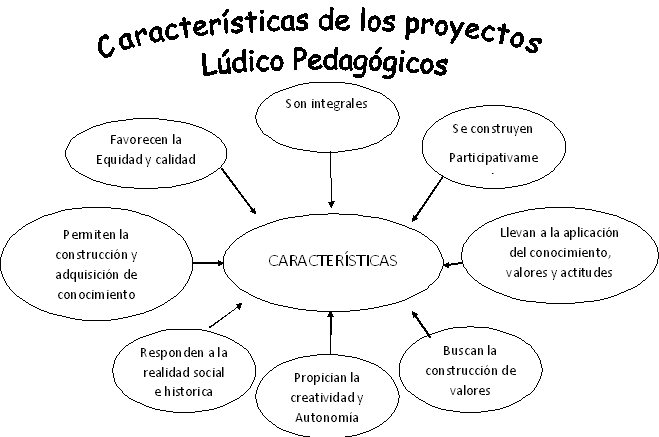 16. PRINCIPIOS DE LA EDUCACIÓN PREESCOLAREl decreto 22.47 de 1997 en el capítulo 1 referido a las orientaciones curriculares contempla como principios de la educación preescolar los siguientes.A INTEGRALIDAD.  Reconoce el trabajo pedagógico   integral y consideraAl educando como ser único y social en interdependencia y reciprocidad permanente con su entorno familiar. Social, natural. Ético, y culturalDE PARTICIPACIÓN: Reconoce la organización y trabajo de grupo como espacio propicio para la aceptación de sí mismo y del otro en el intercambio de experiencias, opiniones, conocimientos e ideales por parte de los educandos, de los docentes, delas familias y demás miembros de la comunidad a la que pertenece y para la cohesión del trabajo grupal, la construcción de valores. Normas sociales, el sentido de pertenencia y el compromiso social y personal.DE LUDICA.   Reconoce el juego como dinamizador de la vida del educando, mediante el cual construye conocimientos, se encuentra consigo mismo, con el mundo físico y social, desarrolla iniciativas propias, comparte sus intereses, desarrolla habilidades de comunicación, construye y se apropia de normas.   A sí mismo reconoce que el gozo, el entusiasmo, el placer de crear y de generar significados, afectos, visiones de futuro y nuevas formas de acción y convivencia-.17. SIGNIFICADO Y SENTIDO DE   L A EDUCACIÓN PREESCOLARPILARES.Según Jacques Delars en el documento La educación es un tesoro. La educación debe estructurase en torno a cuatro aprendizajes fundamentales, que en e l   trascurso de la vida serán para cada persona, en cierto sentido los pilares del conocimiento.1. APRENDER A CONOCER.  Es decir, adquirir los instrumentos de la comprensión, comprender el mundo que lo rodea y descubrir nuevos conocimientos.2 .APRENDER HACER, Para poder influir sobre el propio entorno, tiene que ver con el desarrollo de4 las competencias para que los seres humanos sean capaces de hacer frente a diversas situaciones y problemas y a trabajar en equipo.   Es partir de la observación y experimentación que los niños son capaces de obtener e incorporar un gran caudal de información, formular hipótesis y establecer relaciones, gracias a las formas de acción e interacción que establecen con los objetos y elementos del entorno, con los otros niños, compañeros y adultos.3 .APRENDER A VIVIR JUNTOS.    Es aprender a vivir con los demás, fomentando el descubrimiento gradual del otro, la percepción de las   formas de independencia y participación a través de proyectos que ayudan  a prepararse para tratar y solucionar conflictos4. APRENDER A SER.  Un proceso fundamental que recoge elementos de los tres anteriores, por supuesto estas cuatro  vías del saber convergen en una sola ya que hay entre ellas múltiples puntos de contacto, coincidencia e intercambio,He aquí las finalidades del preescolar.Desarrollar biológicamente al niñoDesarrollo de los mecanismos sensomotores del niño para que adquiera hábitos de adaptación,Preparar al niño para el paso del hogar a la escuela primaria.Proveer al niño de un ambiente que estimule sus relaciones.20. MALLAS CURRICULARESPERIODO N° 1PLAN DE AULA GRADO PREESCOLARAÑO 2018PERIODO: 1   ASIGNATURA/AREA: Cognitiva   GRADO: TransiciónESTANDARES BASICOS DE COMPETENCIA (EBC):  Agrupo objetos de acuerdo con diferentes atributos tales como: el color, la forma, su uso, entre otras.Comparo objetos de acuerdo con su tamaño o peso.DERECHOS BASICOS DE APRENDIZAJE (DBA): DBA13, DBA 14, DBA 15PROYECTO N°1: “MI CUERPO EN MI ENTORNO” PLAN DE AULA GRADO PREESCOLARAÑO 2018PERIODO: 1  ASIGNATURA/AREA: Comunicativa     GRADO: TransiciónESTANDARES BASICOS DE COMPETENCIA (EBC): - interpretación textual: Comprendo los textos que me narran.DERECHOS BASICOS DE APRENDIZAJE (DBA): DBA 7, DBA 8, DBA 9, DBA 10PROYECTO N°1: “MI CUERPO EN MI ENTORNO”PLAN DE AULA GRADO PREESCOLARAÑO 2018PERIODO: 1  ASIGNATURA/AREA: Comunicativa- Inglés  GRADO: TransiciónESTANDARES BASICOS DE COMPETENCIA (EBC):lingüística: Sigo instrucciones relacionadas con actividades de clase.Socio-lingüística: Participo  activamente en juegos de palabras y rondas.DERECHOS BASICOS DE APRENDIZAJE (DBA): DBA 9PROYECTO N°1: “MI CUERPO EN MI ENTORNO”PLAN DE AULA GRADO PREESCOLARAÑO 2018PERIODO: 1  ASIGNATURA/AREA: Corporal       GRADO: TransiciónESTANDARES BASICOS DE COMPETENCIA (EBC):- Identifico las partes del cuerpo y las llama por su nombre.Acepto las partes del cuerpo y las valoro.Realizo movimientos coordinados y precisosDERECHOS BASICOS DE APRENDIZAJE (DBA): DBA 2, DBA3 Y DBA 7PROYECTO N°1: “MI CUERPO EN MI ENTORNO”PLAN DE AULA GRADO PREESCOLARAÑO 2018PERIODO: 1  ASIGNATURA/AREA: Actitudinal y valorativa   GRADO: TransiciónESTANDARES BASICOS DE COMPETENCIA (EBC): Identifico cada espacio de mi escuela y los roles desempeñados de las personas que se encuentran en ellaDERECHOS BASICOS DE APRENDIZAJE (DBA): DBA 3, DBA 6PROYECTO N°1: “MI CUERPO EN MI ENTORNO”  PLAN DE AULA GRADO PREESCOLARAÑO 2018PERIODO: 1  ASIGNATURA/AREA: Estética     GRADO: TransiciónESTANDARES BASICOS DE COMPETENCIA (EBC):- Manifiesta gusto y se pregunta sobre las cualidades estéticas de sus expresiones artísticas y las del entorno natural y socioculturalDERECHOS BASICOS DE APRENDIZAJE (DBA): DBA 7, DBA 11PROYECTO N°1: “MI CUERPO EN MI ENTORNO”PLAN DE AULA GRADO PREESCOLARAÑO 2018PERIODO: 1  ASIGNATURA/AREA: Ética   GRADO: TransiciónESTANDARES BASICOS DE COMPETENCIA (EBC): Se ubica en grupos sociales de su comunidad como la escuela, el barrio, y localidad resaltando la familia como eje central y dinámica en la elaboración de normas para la convivencia.DERECHOS BASICOS DE APRENDIZAJE (DBA): DBA 1, DBA 5, DBA 6PROYECTO N°1: “MI CUERPO EN MI ENTORNO”PLAN DE AULA GRADO PREESCOLARAÑO 2017PERIODO: 1  ASIGNATURA/AREA: Afectiva    GRADO: TransiciónESTANDARES BASICOS DE COMPETENCIA (EBC): Reconoce la importancia del cumplimiento de la norma, como mecanismo para lograr la convivencia pacífica.DERECHOS BASICOS DE APRENDIZAJE (DBA): DBA 5, DBA 6 PROYECTO N°1: “MI CUERPO EN MI ENTORNO”PLAN DE AULA GRADO PREESCOLARAÑO 2018PERIODO: 1  ASIGNATURA/AREA: Actitudinal y valorativa   GRADO: TransiciónESTANDARES BASICOS DE COMPETENCIA (EBC): Identifico cada espacio de mi escuela y los roles desempeñados de las personas que se encuentran en ellaDERECHOS BASICOS DE APRENDIZAJE (DBA): DBA 3, DBA 6PROYECTO N°1: “MI CUERPO EN MI ENTORNO”PLAN DE AULA GRADO PREESCOLARAÑO 2018PERIODO: 1  ASIGNATURA/AREA: Estética     GRADO: TransiciónESTANDARES BASICOS DE COMPETENCIA (EBC):- Manifiesta gusto y se pregunta sobre las cualidades estéticas de sus expresiones artísticas y las del entorno natural y socioculturalDERECHOS BASICOS DE APRENDIZAJE (DBA): DBA 7, DBA 11PROYECTO N°1: “MI CUERPO EN MI ENTORNO”PLAN DE AULA GRADO PREESCOLARAÑO 2018PERIODO: 1  ASIGNATURA/AREA: Ética   GRADO: TransiciónESTANDARES BASICOS DE COMPETENCIA (EBC): Se ubica en grupos sociales de su comunidad como la escuela, el barrio, y localidad resaltando la familia como eje central y dinámica en la elaboración de normas para la convivencia.DERECHOS BASICOS DE APRENDIZAJE (DBA): DBA 1, DBA 5, DBA 6PROYECTO N°1: “MI CUERPO EN MI ENTORNO”PLAN DE AULA GRADO PREESCOLARAÑO 2018PERIODO: 1  ASIGNATURA/AREA: Afectiva    GRADO: TransiciónESTANDARES BASICOS DE COMPETENCIA (EBC): Reconoce la importancia del cumplimiento de la norma, como mecanismo para lograr la convivencia pacífica.DERECHOS BASICOS DE APRENDIZAJE (DBA): DBA 5, DBA 6 PROYECTO N°1: “MI CUERPO EN MI ENTORNO”PERIODO 2PLAN DE AULA GRADO PREESCOLARAÑO 2018PERIODO: 2 ASIGNATURA/AREA: Actitudinal y valorativa   GRADO: TransiciónESTANDARES BASICOS DE COMPETENCIA (EBC): Descubre el valor del respeto por sí mismo y por los demásDERECHOS BASICOS DE APRENDIZAJE (DBA): DBA 4, DBA 5PROYECTO N°2: “HAGO PARTE DE UNA FAMILIA Y UNA SOCIEDAD”PLAN DE AULA GRADO PREESCOLARAÑO 2018PERIODO: 2 ASIGNATURA/AREA: Cognitiva    GRADO: TransiciónESTANDARES BASICOS DE COMPETENCIA (EBC): Ubica en el tiempo eventos mediante frases como: antes de, después  de, ayer, hoy, hace mucho.Representa gráficamente  colecciones de objetos, además de nombrarlas, describirlas, contarlas y  compararlasUsa los números  cardinales y ordinales  para contar objetos y ordenar secuenciasIdentifico los cuantificadores estableciendo comparaciones entre conjuntosDERECHOS BASICOS DE APRENDIZAJE (DBA): DBA 11, DBA 12PROYECTO N°2: “HAGO PARTE DE UNA FAMILIA Y UNA SOCIEDAD”PLAN DE AULA GRADO PREESCOLARAÑO 2018PERIODO: 2  ASIGNATURA/AREA: Corporal  GRADO: TransiciónESTANDARES BASICOS DE COMPETENCIA (EBC):. Cuerpo, acción, entorno, reconocimiento del cuerpo.DERECHOS BASICOS DE APRENDIZAJE (DBA): DBA 7, DBA 14PROYECTO N°2: “HAGO PARTE DE UNA FAMILIA Y UNA SOCIEDAD”PLAN DE AULA GRADO PREESCOLARAÑO 2018PERIODO: 2  ASIGNATURA/AREA: Comunicativa   GRADO: TransiciónESTANDARES BASICOS DE COMPETENCIA (EBC):Producción textual, interpretación textual,DERECHOS BASICOS DE APRENDIZAJE (DBA): DBA 7, DBA 8, DBA 9PROYECTO N°2: “HAGO PARTE DE UNA FAMILIA Y UNA SOCIEDAD”PLAN DE AULA GRADO PREESCOLARAÑO 2018PERIODO: 2  ASIGNATURA/AREA: Comunicativa inglés  GRADO: TransiciónESTANDARES BASICOS DE COMPETENCIA (EBC):lingüística: Sigo instrucciones relacionadas con actividades de clase.Socio-lingüística: Participo  activamente en juegos de palabras y rondas...DERECHOS BASICOS DE APRENDIZAJE (DBA): DBA 8PROYECTO N°2: “HAGO PARTE DE UNA FAMILIA Y UNA SOCIEDAD”PLAN DE AULA GRADO PREESCOLARAÑO 2018PERIODO: 2 ASIGNATURA/AREA: Comunicativa tecnología    GRADO: TransiciónESTANDARES BASICOS DE COMPETENCIA (EBC): Clasifica y maneja adecuadamente los útiles escolares.Aplica normas de cuidado en el manejo de las herramientas de trabajo Escolar.DERECHOS BASICOS DE APRENDIZAJE (DBA): DBA 13PROYECTO N°2: “HAGO PARTE DE UNA FAMILIA Y UNA SOCIEDAD”PLAN DE AULA GRADO PREESCOLARAÑO 2018PERIODO: 2  ASIGNATURA/AREA: Estética  GRADO: TransiciónESTANDARES BASICOS DE COMPETENCIA (EBC):. Lenguaje plástico y musical, producciones y manifestaciones plásticas.DERECHOS BASICOS DE APRENDIZAJE (DBA): DBA 7, DBA 11, DBA 12PROYECTO N°2: “HAGO PARTE DE UNA FAMILIA Y UNA SOCIEDAD”PLAN DE AULA GRADO PREESCOLARAÑO 2018PERIODO: 2 ASIGNATURA/AREA: Ética    GRADO: TransiciónESTANDARES BASICOS DE COMPETENCIA (EBC): Valora  la práctica de valores para el buen desarrollo  personal.DERECHOS BASICOS DE APRENDIZAJE (DBA): DBA 1, DBA 4,  DBA 6, DBA 12PROYECTO N°2: “HAGO PARTE DE UNA FAMILIA Y UNA SOCIEDAD”PLAN DE AULA GRADO PREESCOLARAÑO 2018PERIODO: 2  ASIGNATURA/AREA: Afectiva   GRADO: TransiciónESTANDARES BASICOS DE COMPETENCIA (EBC):Se ubica en grupos sociales de su comunidad, resaltando la familia como eje central y dinámica en la elaboración de normas para la convivencia.DERECHOS BASICOS DE APRENDIZAJE (DBA): DBA 1, DBA 4, DBA 5, DBA 6PROYECTO N°2: “HAGO PARTE DE UNA FAMILIA Y UNA SOCIEDAD”PERIODO 3PLAN DE AULA GRADO PREESCOLARAÑO 2018PERIODO: 3  ASIGNATURA/AREA:    Ciencias Naturales                        GRADO: TransiciónESTANDARES BASICOS DE COMPETENCIA (EBC): Me identifico como un ser vivo que comparte algunas características con otros seres vivos y que se relaciona con ellos en un entorno en el que todos nos desarrollamosDERECHOS BASICOS DE APRENDIZAJE (DBA): DBA 1 , DBA 6 , DBA 12PROYECTO N°3 : “ LOS ANIMALES SON MIS AMIGOS”PLAN DE AULA GRADO PREESCOLARAÑO 2018PERIODO: 3                        ASIGNATURA/AREA: Comunicativa  Inglés  GRADO: TransiciónESTANDARES BASICOS DE COMPETENCIA (EBC):Comprende que las normas ayudan a promover el buen trato y evitar el maltrato en el juego y en la vida escolar.DERECHOS BASICOS DE APRENDIZAJE (DBA): DBA 1, DBA 7 , DBA 8 , DBA 11PROYECTO N°3: “HAGO PARTE DE UNA FAMILIA Y UNA SOCIEDAD”PLAN DE AULA GRADO PREESCOLARAÑO 2018PERIODO: 3                        ASIGNATURA/AREA: Corporal   GRADO: TransiciónESTANDARES BASICOS DE COMPETENCIA (EBC): Comprende que las normas ayudan a promover el buen trato y evitar el maltrato en el juego y en la vida escolar.DERECHOS BASICOS DE APRENDIZAJE (DBA): DBA 1, DBA 2 , DBA 3 , DBA 7PROYECTO N°3: “HAGO PARTE DE UNA FAMILIA Y UNA SOCIEDAD”PLAN DE AULA GRADO PREESCOLARAÑO 2018PERIODO: 3                        ASIGNATURA/AREA: Actitudinal y Valorativa  GRADO: TransiciónESTANDARES BASICOS DE COMPETENCIA (EBC):Descubre el valor del respeto por sí mismo y por los demásDERECHOS BASICOS DE APRENDIZAJE (DBA): DBA 1, DBA 3, DBA 4, DBA 5 DBA 6PROYECTO N°3: “HAGO PARTE DE UNA FAMILIA Y UNA SOCIEDAD”PLAN DE AULA GRADO PREESCOLARAÑO 2018PERIODO: 3               ASIGNATURA/AREA: Cognitiva- Matemáticas     GRADO: TransiciónESTANDARES BASICOS DE COMPETENCIA (EBC):Efectúa sumas y restas.Resuelve diversas situaciones problemaDERECHOS BASICOS DE APRENDIZAJE (DBA): DBA 1, DBA 11 , DBA 12, PROYECTO N°3: “HAGO PARTE DE UNA FAMILIA Y UNA SOCIEDAD”PLAN DE AULA GRADO PREESCOLARAÑO 2018PERIODO: 3                     ASIGNATURA/AREA: Comunicativa     GRADO: TransiciónESTANDARES BASICOS DE COMPETENCIA (EBC):Producción textual e interpretación textual.DERECHOS BASICOS DE APRENDIZAJE (DBA): DBA 1, DBA 7 , DBA 8, DBA 9, DBA 10PROYECTO N°3: “HAGO PARTE DE UNA FAMILIA Y UNA SOCIEDAD”PLAN DE AULA GRADO PREESCOLARAÑO 2018PERIODO: 3                  ASIGNATURA/AREA: Ética    GRADO: TransiciónESTANDARES BASICOS DE COMPETENCIA (EBC):Valora la práctica de los valores para el buen desarrollo personalDERECHOS BASICOS DE APRENDIZAJE (DBA): DBA 1, DBA 3, DBA4 , DBA 5, DBA 6PROYECTO N°3: “HAGO PARTE DE UNA FAMILIA Y UNA SOCIEDAD”PLAN DE AULA GRADO PREESCOLARAÑO 2018PERIODO: 3                        ASIGNATURA/AREA: Afectiva     GRADO: TransiciónESTANDARES BASICOS DE COMPETENCIA (EBC):Se ubica en grupos sociales de su comunidad, resaltando la familia como eje central y dinámica en la elaboración de normas	 para la convivenciaDERECHOS BASICOS DE APRENDIZAJE (DBA): DBA 1, DBA 4, DBA 5, DBA 6PROYECTO N°3: “HAGO PARTE DE UNA FAMILIA Y UNA SOCIEDAD”PLAN DE AULA GRADO PREESCOLARAÑO 2018PERIODO: 3                  ASIGNATURA/AREA: Estética  GRADO: TransiciónESTANDARES BASICOS DE COMPETENCIA (EBC):Manifiesta gusto y se pregunta sobre las cualidades estéticas de sus expresiones artísticas y las del entorno natural y sociocultural.DERECHOS BASICOS DE APRENDIZAJE (DBA): DBA 1, DBA 3, DBA 7PROYECTO N°3: “HAGO PARTE DE UNA FAMILIA Y UNA SOCIEDAD”PERIODO 4PLAN DE AULA GRADO PREESCOLARAÑO 2018PERIODO: 4  ASIGNATURA/AREA:    Comunicativa lengua castellana                     GRADO: TransiciónESTANDARES BASICOS DE COMPETENCIA (EBC): Producción textual e interpretación textual.DERECHOS BASICOS DE APRENDIZAJE (DBA): DBA 7, DBA 8, DBA 9, DBA 10PROYECTO N°4: “LA GRANDEZA DE LA NATURALEZA”PLAN DE AULA GRADO PREESCOLARAÑO 2018PERIODO: 4  ASIGNATURA/AREA:    Comunicativa Inglés                   GRADO: TransiciónESTANDARES BASICOS DE COMPETENCIA (EBC): Producción textual e interpretación textual.DERECHOS BASICOS DE APRENDIZAJE (DBA): DBA 7  , DBA 8 ,PROYECTO N°4: “LA GRANDEZA DE LA NATURALEZA ”PLAN DE AULA GRADO PREESCOLARAÑO 2018PERIODO: 4  ASIGNATURA/AREA:    Cognitiva               GRADO: TransiciónESTANDARES BASICOS DE COMPETENCIA (EBC): Efectúa sumas y restas con material concreto.DERECHOS BASICOS DE APRENDIZAJE (DBA): DBA 11 , DBA 14 , DBA 13PROYECTO N°4: “LA GRANDEZA DE LA NATURALEZA ”PLAN DE AULA GRADO PREESCOLARAÑO 2018PERIODO: 4  ASIGNATURA/AREA:    Cognitiva   Ciencias naturales          GRADO: TransiciónESTANDARES BASICOS DE COMPETENCIA (EBC): Reconoce los beneficios brindados por la  naturaleza  y demuestra respeto y cuidado por ellaDERECHOS BASICOS DE APRENDIZAJE (DBA): DBA 11  , DBA 12PROYECTO N°4: “LA GRANDEZA DE LA NATURALEZA ”PLAN DE AULA GRADO PREESCOLARAÑO 2018PERIODO: 4  ASIGNATURA/AREA:    Corporal                GRADO: TransiciónESTANDARES BASICOS DE COMPETENCIA (EBC): Comprende que las normas ayudan a promover el buen trato y evitar el maltrato en el juego y en la vida escolar.DERECHOS BASICOS DE APRENDIZAJE (DBA): DBA 3 , DBA 5 , PROYECTO N°4: “LA GRANDEZA DE LA NATURALEZA ”PLAN DE AULA GRADO PREESCOLARAÑO 2018PERIODO: 4  ASIGNATURA/AREA:   Actitudinal y valorativa               GRADO: TransiciónESTANDARES BASICOS DE COMPETENCIA (EBC): Descubre el valor del respeto por sí mismo y por los demásDERECHOS BASICOS DE APRENDIZAJE (DBA): DBA 4, DBA 5 , DBA 6PROYECTO N°4: “LA GRANDEZA DE LA NATURALEZA ”PLAN DE AULA GRADO PREESCOLARAÑO 2018PERIODO: 4  ASIGNATURA/AREA:       Estética                 GRADO: TransiciónESTANDARES BASICOS DE COMPETENCIA (EBC): Manifiesta gusto y se pregunta sobre las cualidades estéticas de sus expresiones artísticas y las del entorno natural y sociocultural.DERECHOS BASICOS DE APRENDIZAJE (DBA): DBA 3, DBA 7,PROYECTO N°4: “LA GRANDEZA DE LA NATURALEZA ”PLAN DE AULA GRADO PREESCOLARAÑO 2018PERIODO: 4  ASIGNATURA/AREA:      Ética                 GRADO: TransiciónESTANDARES BASICOS DE COMPETENCIA (EBC): Valora la práctica de los valores para el buen desarrollo personalDERECHOS BASICOS DE APRENDIZAJE (DBA): DBA 1 , DBA 2, DBA 3, DBA 4PROYECTO N°4: “LA GRANDEZA DE LA NATURALEZA ”PLAN DE AULA GRADO PREESCOLARAÑO 2018PERIODO: 4  ASIGNATURA/AREA:        Afectiva               GRADO: TransiciónESTANDARES BASICOS DE COMPETENCIA (EBC): Se ubica en grupos sociales de su comunidad, resaltando la familia como eje central y dinámica en la elaboración de normas	 para la convivencia.DERECHOS BASICOS DE APRENDIZAJE (DBA): DBA 1 , DBA 2 , DBA 3, DBA 4 , DBA 6PROYECTO N°4: “LA GRANDEZA DE LA NATURALEZA ” PERFIL DEL ESTUDIANTE DE NIVEL PREESCOLAR PERFIL DEL ESTUDIANTE DE NIVEL PREESCOLAR PERFIL DEL ESTUDIANTE DE NIVEL PREESCOLAR PERFIL DEL ESTUDIANTE DE NIVEL PREESCOLARDIMENSIONESLO QUE DEBE SABERLO QUE DEBE HACERLO QUE DEBE APRENDER Y DESARROLLARCOGNITIVACOMUNICATIVAReconoce r las nociones espaciales y temporalesIdentificar las prendas de vestir de acorde a cada generoDiferenciar coloresSeguir secuencias dando un orden lógicoDiferenciar superficiesReconocer cualidades de los objetos y clasificarlos de acuerdo a sus característicassaber el origen de algunas cosas y para qué sirvenMantener la atención durante el desarrollo de una actividadResponder a interrogantes planteadosManejar un vocabulario acorde con su edadDescribir e interpretar imágenesSaber escuchar al que habla Establecer relaciones entre la imagen y la palabra.Reconocer sonidos onomatopéyicosResponder a interrogantes planteados dando argumentos claros y precisosintercambiar ideas y opiniones con sus compañerosClasificar objetos por forma, color y tamañoResolver algunas situaciones de la vida cotidianaOrdenar secuencias teniendo en cuenta su orden lógicoFormar conjuntos con tres o más elementosDiferenciar diferentes eventos, teniendo en cuenta el momento y el tiempo en el cual se desarrollanDesarrollar la capacidad creadoraTransmitir un mensajeParticipar en conversatoriosRepresentar personajes conocidosIdentificar jeroglíficos sencillos y cortosComunicar sus emociones a través del lenguaje gestualIncorporar nuevas palabras a su vocabularioDisfrutar de la lectura de cuentosConocer y aprender el nombre de las cosas, personas y hechos de su ambiente Expresar libremente sus opinionesposeer una adecuada discriminación visual, olfativa, táctil, gustativa y auditivaidentificar las acciones en el tiempo y espacio realizado Establecer semejanzas y diferencias entre las características de los objetos Ordenar objetos en forma ascendente – descendenteComparar colecciones de objetos mediante el manejo de cuantificadores Comprender relaciones de causalidadDesarrollar habilidades para el calculoAprender cantos, versos y poemasAprender el significado de nuevas palabrasInterpretar laminas e imágenesNarrar historietas y cuentos cortosEscribir su nombre siguiendo un patrónDesarrollar normas no convencionales de lectura Comprender textos sencillos y expresarlos en forma oralSaludar en inglesRepetir los números del 1 al 10 en inglesETICAReconocer algunos derechos y deberes que tiene como niño-niñaParticipar, compartir, demostrar respeto y tolerancia por las personas que lo rodeanDesarrollar el sentido de cooperación en la vida cotidianaManifestar aprecio, respeto, amabilidad y tolerancia por las personas que lo rodeanAsumir responsabilidades frente a su deber escolar y demás labores asignadasSolucionar asertivamente dificultades y conflictos que se presenten en la cotidianidadConstruir normas de convivencia escolar y socialAdquirir una imagen positiva de sí mimo y de sus semejantesIdentificar su pertenencia a grupos socialesMostrar liderazgo dentro del grupoReconocer su esfuerzo personal y el de los demásCORPORALReconocer las partes externas del cuerpo humanoMantener el equilibrio estático y dinámicoRealizar desplazamientos de forma coordinada y seguraMantener una postura corporal adecuadaManejar adecuadamente la posición de pinzaUbicar objetos con relación a si mismo y en el espacioUbicar objetos de acuerdo a las indicaciones dadasDesplazarse siguiendo el ritmo marcadoRealizar movimientos precisos y coordinadosEjecutar las formas básicas de movimientoEstructurar la noción de esquema corporalManejar adecuadamente el lápiz, colores, tijeras, pincelRealizar trazos firmes, seguros y precisosRealizar lanzamientos y recibirlos con precisiónMantener el equilibrio dinámico al desplazarse en diferentes direccionesARTÍSTICAManejar la dactilopintura utilizando diversas partes de su cuerpoManejar algunas técnicas de pintura y emplearlas en sus creacionesRealizar actividades manuales con material de desechoColorear imágenes conservando los límitesManejar creativamente materiales de construcciónDesarrollar la capacidad creadoraHacer dibujos libresAplicar adecuadamente el color de acuerdo a las características de la imagen Realizar diferentes combinaciones con pintura, discriminando los resultados obtenidosDescribir personajes reales e imaginariosRealizar dibujo libre enfatizando en los detallesRealizar sus trabajos con creatividad, orden y gustoManejar la dactilopintura con destreza y creatividadColorear respetando contornosAFECTIVAAFECTIVAIdentificar los símbolos institucionales, el nombre del barrio, ciudad, departamento y país donde viveDemostrar afecto hacia las personas que lo rodeanValorar su trabajo y los de los demásDemostrar independencia en la realización de sus trabajosLlamar por el nombre a sus compañeros, familiares y demás personas que lo rodeenDemostrar solidaridad con sus compañeros y demás personas que se encuentran cerca de élColaborar en la realización de actividades asignadasAsumir actitud de respeto hacia las personas y hacia lo ajenoIntegrarse y participar en las actividades del aula de claseElaborar normas de comportamiento en el hogar, colegio, calle, sitios públicosHacer sus trabajos con independencia y sentido responsabilidadInteractuar de forma respetuosa con su compañeros y demás personas que estén a su alrededorReclamar sus derechos cuando así se requieraManifestar sentimientos de acuerdo a los acontecimientos sucedidosManifestar respeto y amor por los símbolos institucionales y patriosTener sentido de pertenencia con su aula de clase, institución, hogar y comunidad donde viveConstruir normas en sus juegos y aplicarlasACTITUDNAL Y VALORATIVADar gracias a Dios por el regalo de la vidaSaber que Dios está en todas partes brindándonos su amorHablar con Dios manejando oraciones sencillasSentir la presencia de Dios en el compartir con el otroValorar la obra de Dios en el cuerpo, la naturaleza y en la familiaAlabar a Dios con cantos y oracionesDescribir en qué momentos Dios está a su ladoAmar y respetar a los padres, compañeros, personas que los rodean y la naturaleza como un regalo de DiosAsumir una actitud de respeto y recogimiento  frente a la oraciónAgradecer a Dios por el don de la familia y de la vidaDescubrir el amor de Dios en la belleza de la naturalezaEscuchar a Dios a través de la oraciónApreciar su cuerpo y el del otro como obra máxima de la creaciónDemostrar  con las acciones que Dios está presente en cada ser vivoHORALUNESMARTESMIÉRCOLESJUEVESVIERNES07:30 A 07:45ACTIVIDADES BASICAS COTIDIANASACTIVIDADES BASICAS COTIDIANASACTIVIDADES BASICAS COTIDIANASACTIVIDADES BASICAS COTIDIANASACTIVIDADES BASICAS COTIDIANAS07:45 A08:30COGNITIVA MATEMATICASSOCIO-AFECTIVACOGNITIVAMATEMATICASCOGNITIVA MATEMATICASESTETICA08:30 A 09:00COMUNNICATIVACOMUNICATIVAETICASOCIO-AFECTIVAESTETICA9:00 A 09:30DESCANSOPEDAGOGICO09:30 A 10:15CORPORALCORPORALINFORMATICACOMUNICATIVACORPORAL10:15 A  11:00CIENCIAS NATURALESESPIRITUALCORPORALINGLESCIENCIAS NATURALES.11: A 11:30ACTIVIDADES DE FINALIZACIÓNACTIVIDADES DE FINALIZACIÓNACTIVIDADES DE FINALIZACIÓNACTIVIDADES DE FINALIZACIÓNACTIVIDADES DE FINALIZACIÓNTEMASESTRATEGIAS DIDACTICAS RECURSOSINDICADORES DE DESEMPEÑOCARACTERISTICAS DE LOS OBJETOS:-forma-dimensión-color-textura-tamaño (tener orden).FIGURAS GEOMÉTRICASRELACIONES ESPACIALESCerca-lejos, arriba – abajo, encima – debajo, sobre – bajo, dentro – fuera, alto –bajo, grande- pequeño – mediano, largo – corto.CLASIFICACIÓN Y SERIACIÓNCOLORES PRIMARIOSEmpleo de material concreto para establecer diferencias y semejanzas mediante la comparaciónRealizar clasificaciones con material del entorno empleando diversos patrones y aumentando el grado de complejidadSeriaciones jerárquicas y algorítmicasConteo ascendente y descendente con diferentes materialesAgrupación de elementos y comparaciónTrabajo en fichas de correspondenciaEjercicios de valor posicionalUbicación en el entorno inmediato para identificar así las relaciones espacialesObservación de elementos del entorno que contienen los colores primariosElaboración de ficha de correspondencia de colores primarios Material concreto como: Tapas, bloques, fichasFichas y fotocopiasBloques lógicos y bloques de maderaElementos del aula para establecer relaciones de comparación como: mesas, sillas, escritorioUbicación de diversos elementos dentro del aula como material de comparaciónCuentos, videos e historiasFichas de imágenes y de secuencias lógicasIdentifica y compara figuras geométricas en objetos del entorno y los dibuja.Establece relaciones espaciales en objetos según su ubicación (arriba-abajo, encima- debajo, antes- después, delante-atrás-entre.)-Compara, clasifica y ordena objetos según sus cualidades (tamaño, color, forma, dimensión).TEMASESTRATEGIAS DIDACTICAS RECURSOSINDICADORES DE DESEMPEÑOLEER-Memoria visual-Percepción visual-discriminación de objetos y láminas.Estrategias de lecturaLectura receptivaESCRIBIR-Manejo del espacio gráfico-Direccionalidad-Trazos continuos y discontinuos.ESCUCHAR-Memoria auditiva-Discriminación auditiva-Instrucciones-Escucha activaHABLAR-La comunicación verbal-Los gestos y expresiones-Formular y responder preguntas.Ejercicios fono articulatorios básicosFormulación de hipótesisDiálogos a partir de experiencias, lecturas y situaciones en las cuales pueden opinar, preguntar, responder.Utilización comprensiva del sonido: ruidos y sonidos.Escucha activaOrientación y corrección en la emisión de mensajes.Utilización de las estrategias de lectura. (predicción, inferencia).Lectura de cuentos colectivamente a partir de las imágenes.Muestra posterior de las imágenes de los cuentos para hacer el recuento de la lectura.Descripción de imágenes identificando características de los objetos.Escuchar y repetir saludos y despedidas.Cuentos, historias e imágenes de secuenciasCuadernosHojas de blockLápices, coloresElementos diversos como: globos, vela y papelMemoriza y verbaliza cantos, poemas, oraciones y versos.Comunica sus necesidades, intereses e ideas de forma clara.Formula y responde preguntas de acuerdo con las situaciones.Participa con interés en las lecturas, diálogos, narraciones y explicaciones.TEMASESTRATEGIAS DIDACTICAS RECURSOSINDICADORES DE DESEMPEÑOMY BODYHeadshoulderstrunkhandsfeetMY FACEEyesNoseMouthSALUDOSCOMANDOSDiálogos a partir de experiencias diarias. Memorización de cancionesIdentificación de partes del cuerpo en el propio y en el de su compañero. Explicación de instrucciones y ejecución de las mismas. Trabajo en grupo e individual.Observación y diálogo a partir de imágenes. Escuchar y repetir saludos y vocabulario en inglés. Juegos relacionados con las temáticas.   Escucha activaComputador, celular, video beamGrabadoraMemorias USBVideosImágenesNombra y ubica algunas partes de su cuerpo.Entona canciones en inglés. (las partes del cuerpo y de la cara)Sigue órdenes dadas en inglés.Participa en las diferentes actividades propuestas.TEMASESTRATEGIAS DIDACTICAS RECURSOSINDICADORES DE DESEMPEÑOConocimiento corporal.El esquema corporalLocalización, funcionamiento y cuidados de las partes del cuerpo y órganos de los sentidosIdentidad corporal: Autoimagen ,autoestima, auto conceptoMotricidad gruesaPatrones básicos de movimiento y funciones motrices básicasDireccionalidad corporal.Relaciones espacialesConocimiento corporalDiferencia de géneroMis hábitosHigieneAlimentaciónComportamientoMotricidad fina:RasgadoPegadoPunzadoAmasado ColoreadoManejo del espacio gráficoIdentificación en el espejoLo que expresamos a través de  nuestro cuerpo (emociones, gustos, sensaciones).Dibujo de sí mismo, contrastación con sus compañeros y Completación de su imagenManejo de prendas de vestir, anudado de cordonesActividades cooperativasCanciones de saludo y despedidaAcompañamiento en el restaurante, lavado de manos, acción de gracias.Juegos y rondasSeñalar segmentos corporales por características: los que pueden rotar, extenderse y flexionarse, separarse y unirse.Identificar el movimiento de cada parte del cuerpo en diferentes tareas y oficiosRealizar movimientos básicos como: caminar, trotar, marchar, correr, reptar y cuadrupediaRasgado de papel y pegado en diferentes espacios sin límite y con límitePunzado con límiteExploración y modelado con plastilinaColoreado con límite superior e inferior, izquierda-derechaEspejoImágenes del cuerpoRompecabezasMaterial de Félix y SusanaVideosUtilización de espacios como salón de lúdica y la cancha Reconoce las partes de su cuerpo, las funciones elementales de cada una y la diferenciación entre niños y niñas. Practica hábitos adecuados de higiene, alimentación y comportamiento en diferentes momentos y lugares.Muestra armonía corporal en la ejecución de las formas básicas de movimiento y tareas motrices.Participa en las actividades de grupales acatando las reglas establecidasRealiza con precisión, seguridad y firmeza actividades motrices finas como: Rasgar, colorear , punzar y amasarTEMASESTRATEGIAS DIDACTICAS RECURSOSINDICADORES DE DESEMPEÑOLA ALEGRÍA Y ELAMBIENTE EN QUE SEVIVE EN LA ESCUELA.Personas que conforman el ambiente escolar.Lugares y espacios de  la escuelaLecturas cortas sobre las temáticas.Proyección de videosConversatoriosRecorrido por todos los espacios de la escuela.Enseñanza de canciones referidas a los temasPlastilinaHojas de blockVideosComputador y video beamGrabadora Cd Reconoce las personas que conforman el ambiente escolar y sus funcionesIdentifica cada espacio y lugar de la escuelaTEMASESTRATEGIAS DIDACTICAS RECURSOSINDICADORES DE DESEMPEÑOCONOCIMIENTO Y USO DEL MATERIAL DE TRABAJO:-Lápiz, colores, cuaderno, plastilina, borrador, blockEXPRESIÓN GRÁFICA-control perceptivo-motor-coordinación viso-manual-amplitud del trazo-la figura humana-el dibujo-Ubicación espacial en la hoja.HABILIDAD MOTRIZ FINA:-Habilidades manuales: rasgado, pegado, arrugado, punzado, recortado, manejo del crayón, manejo del colorJuegos de reconocimiento del esquema corporalConfrontación de los dibujos de la figura humana con base en el reconocimiento de sí mismo (espejo) y de los demásCompletar la figura humana (individual – grupal)Coloreado con diferentes materiales: crayolas, colores, plastilina, vinilos con espacio limitado y no limitado.Rasgado y pegado para rellenar una figura.Rasgar y formar bolitas para pegar contorneando una figura.Punzar una figura por su bordeAplicar las técnicas de pintura a partir de su creatividad en diferentes espacios y formasMaterial de Félix y SusanaEspejoPapel blanco, papel seda , papel siluetaColores, crayolas, lápiz, plastilina, vinilosPegamentoPunzonesTablas para punzar Pinceles Aprovecha el espacio en la hoja tratando de centrar los dibujos.Muestra un buen dominio en las técnicas de pintura trabajadas en el periodo.Colorea respetando el contorno.-Realiza con facilidad actividades que favorecen su desarrollo motriz fino como rasgar, enrollar y picarTEMASESTRATEGIAS DIDACTICAS RECURSOSINDICADORES DE DESEMPEÑOVIVO LOS VALORES.Sentido de pertenenciaEquidad de géneroCONVIVENCIA GRUPAL:Deberes y derechos de los estudiantes.Normas y sanciones.COMPARTO CON MIS AMIGOS:Trabajo en grupo: juegos, actividades de clase.Diálogo en torno a la escuela que les gusta tener, cómo quieren ser, tratados, importancia de las normas, justificación.Reconocimiento de las normas existentes en diferentes espacios y enunciar aquellas que son más necesarias dentro de la convivencia grupal.Acuerdos sobre las sancionesLectura de cuentos y situaciones en las que se evidencie la importancia de las normas y los valores trabajados.Hacer análisis de situaciones y roles en los juegos, en el reparto de materiales y distribución de grupos para las actividades.Diálogo sobre situaciones cotidianas, elaboración y seguimiento de compromisos.VideosCuentos e historiasImágenes y secuencias de acuerdos de claseDisfraces juguetesComprende  el significado de los valores trabajados en el periodo y los pone en práctica en la convivencia escolar.- -Comparte diferentes actividades con  sus compañeros de grupo. -Se muestra respetuoso-a en su relación con el entorno, las personas y las normas establecidas en los diferentes espacios y momentos institucionalesTEMASESTRATEGIAS DIDACTICAS RECURSOSINDICADORES DE DESEMPEÑOCONSIGO: CONOCIMIENTO DE SÍ MISMO:-auto estima-auto cuidado-auto imagenAuto conceptoADAPTACIÓNAceptación de las diferencias y similitudes en tu grupo.IdentidadLA NORMA:-La importancia de la Norma.-En la escuela-En la familiaConversatorios con los estudiantesJuegos y rondas Elaboración de dibujos del propio cuerpoLectura de cuentos y análisis de los mismosTrabajo en grupo e individualImágenes de acuerdos de claseCuentos e historiasHojas de blockLápices Colores, crayolasIdentifica en sí mismo las características que dan cuenta de su propio  conocimiento tales como autoestima, auto cuidado, auto imagen y auto concepto.Reconoce la importancia de la norma dentro de la escuela y en la familia.Acepta las diferencias que existen entre las personas que conforman el grupo escolar.Participa en la elaboración de las pautas de comportamiento dentro de la instituciónTEMASESTRATEGIAS DIDACTICAS RECURSOSINDICADORES DE DESEMPEÑOLA ALEGRÍA Y ELAMBIENTE EN QUE SEVIVE EN LA ESCUELA.Personas que conforman el ambiente escolar.Lugares y espacios de  la escuelaLecturas cortas sobre las temáticas.Proyección de videosConversatoriosRecorrido por todos los espacios de  la escuela.Enseñanza de canciones referidas a los temasPlastilinaHojas de blockVideosComputador y video beamGrabadora Cd Reconoce las personas que conforman el ambiente escolar y sus funcionesIdentifica cada espacio y lugar de la escuelaTEMASESTRATEGIAS DIDACTICAS RECURSOSINDICADORES DE DESEMPEÑOCONOCIMIENTO Y USO DEL MATERIAL DE TRABAJO:-Lápiz, colores, cuaderno, plastilina, borrador, blockEXPRESIÓN GRÁFICA-control perceptivo-motor-coordinación viso-manual-amplitud del trazo-la figura humana-el dibujo-Ubicación espacial en la hoja.HABILIDAD MOTRIZ FINA:-Habilidades manuales: rasgado, pegado, arrugado, punzado, recortado, manejo del crayón, manejo del colorJuegos de reconocimiento del esquema corporalConfrontación de los dibujos de la figura humana con base en el reconocimiento de sí mismo (espejo) y de los demásCompletar la figura humana (individual – grupal)Coloreado con diferentes materiales: crayolas, colores, plastilina, vinilos con espacio limitado y no limitado.Rasgado y pegado para rellenar una figura.Rasgar y formar bolitas para pegar contorneando una figura.Punzar una figura por su bordeAplicar las técnicas de pintura a partir de su creatividad en diferentes espacios y formasMaterial de Félix y SusanaEspejoPapel blanco, papel seda , papel siluetaColores, crayolas, lápiz, plastilina, vinilosPegamentoPunzonesTablas para punzar Pinceles Aprovecha el espacio en la hoja tratando de centrar los dibujos.Muestra un buen dominio en las técnicas de pintura trabajadas en el periodo.Colorea respetando el contorno.-Realiza con facilidad actividades que favorecen su desarrollo motriz fino como rasgar, enrollar y picarTEMASESTRATEGIAS DIDACTICAS RECURSOSINDICADORES DE DESEMPEÑOVIVO LOS VALORES.Sentido de pertenenciaEquidad de géneroCONVIVENCIA GRUPAL:Deberes y derechos de los estudiantes.Normas y sanciones.COMPARTO CON MIS AMIGOS:Trabajo en grupo: juegos, actividades de clase.Diálogo en torno a la escuela que les gusta tener, cómo quieren ser, tratados, importancia de las normas, justificación.Reconocimiento de las normas existentes en diferentes espacios y enunciar aquellas que son más necesarias dentro de la convivencia grupal.Acuerdos sobre las sancionesLectura de cuentos y situaciones en las que se evidencie la importancia de las normas y los valores trabajados.Hacer análisis de situaciones y roles en los juegos, en el reparto de materiales y distribución de grupos para las actividades.Diálogo sobre situaciones cotidianas, elaboración y seguimiento de compromisos.VideosCuentos e historiasImágenes y secuencias de acuerdos de claseDisfraces juguetesComprende  el significado de los valores trabajados en el periodo y los pone en práctica en la convivencia escolar.- -Comparte diferentes actividades con  sus compañeros de grupo. -Se muestra respetuoso-a en su relación con el entorno, las personas y las normas establecidas en los diferentes espacios y momentos institucionalesTEMASESTRATEGIAS DIDACTICAS RECURSOSINDICADORES DE DESEMPEÑOCONSIGO: CONOCIMIENTO DE SÍ MISMO:-auto estima-auto cuidado-auto imagenAuto conceptoADAPTACIÓNAceptación de las diferencias y similitudes en tu grupo.IdentidadLA NORMA:-La importancia de la Norma.-En la escuela-En la familiaConversatorios con los estudiantesJuegos y rondas Elaboración de dibujos del propio cuerpoLectura de cuentos y análisis de los mismosTrabajo en grupo e individualImágenes de acuerdos de claseCuentos e historiasHojas de blockLápices Colores, crayolasIdentifica en sí mismo las características que dan cuenta de su propio  conocimiento tales como autoestima, auto cuidado, auto imagen y auto concepto.Reconoce la importancia de la norma dentro de la escuela y en la familia.Acepta las diferencias que existen entre las personas que conforman el grupo escolar.Participa en la elaboración de las pautas de comportamiento dentro de la instituciónTEMASESTRATEGIAS DIDACTICAS RECURSOSINDICADORES DE DESEMPEÑOEL AMOR EN LAFAMILIA. -que es una familia. -integrantes de la familia.VALORESValores inculcados desde sus familias (valor del espeto por sí mismo y por los demás)Representaciones gráficas y modelado en plastilina de personajes y la familia.Lecturas cortas sobre las temáticas.Proyección de videosConversatoriosEnseñanza de canciones referidas a los temasFichas en forma individualElaboración de pautas en forma grupal  para el trabajo en claseObservación de videosPlastilinaHojas de blockVideosComputador y video beamGrabadora Cd Comprende el concepto de familia, nombrando a los integrantes de su grupo familiar.Nombra y pone en práctica los valores inculcados desde el hogar.TEMASESTRATEGIAS DIDACTICAS RECURSOSINDICADORES DE DESEMPEÑOCUANTIFICADORES:Muchos, pocos, mas, menos, igual.Todos, ninguno, algunos, algúnNOCIÓN DE CANTIDAD:Números de 0 a 10Cardinalidad: más, menos, igual, muchos, pocos, relación biunívoca.Ordinalidad: antes, después, entre.SecuencialidadInvarianza del número: conservación de cantidad.Figuras: Rombo, óvaloFormación de conjuntos a partir de la clasificaciónConteo de material concretoConjuntos con material concreto siguiendo instruccionesConteo ascendente y descendenteSeriación y correspondenciaCorrespondencia cantidad-númeroTrabajo en el cuaderno de regletasElaboración de fichas de correspondenciaFormación de figuras con elementos variadosDecoración de figuras geométricasReproducción gráfica de los números del 1 al 10Trabajo con tan gramMaterial concreto: tapas, bloques de madera, Lápices, colores,Fichas de trabajoCuadernosLana, plastilinaHojas de blockTan gram- Identifica cada uno de los cuantificadores aplicándolos en la cotidianidad escolar-Establece relaciones de cantidad y orden en el círculo numérico hasta el 10.-Reconoce que el número representa la misma cantidad de objetos, independientemente del orden escogido, de la distribución espacial o de sus características.- TEMASESTRATEGIAS DIDACTICAS RECURSOSINDICADORES DE DESEMPEÑOMOTRICIDAD GRUESA:DESPLAZAMIENTOS:TreparEscalarMarcharCorrerReptarGatearCOORDINACIÒN Y RITMO:Óculo-manualÓculo-pédicaRITMO.AJUSTE POSTURAL:Equilibrio estableEquilibrio inestableEquilibrio indiferenteEquilibrio estáticoEquilibrio dinámicoMOTRICIDAD FINA:PunzadoEstampilladoEncoladoCalcado Coloreado Desplazamientos por diferentes espacios de acuerdo a las indicacionesDesplazamientos siguiendo el ritmo marcado por tambor, triángulo, músicaImitación de movimientosBaile libre con diversos ritmos musicalesDesplazamientos con diferentes velocidadesEquilibrio estático sobre lazos, líneas dibujadasEquilibrio dinámico empleando materiales como: bastones, pelotas, desplazamientos con cucharas y pimponesPunzado y estampillado de figuras complejas, figuras geométricas, vocales y númerosEncolado marcando límitesCalcado de imágenes sencillas y complejasColoreado de figuras e imágenes HojasColores, plastilina, lápiz, punzonesManejo del pincelMúsicaTambor MúsicaGrabadoraPapel siluetaImágenes variadasManeja adecuadamente su cuerpo al realizar distintos tipos de desplazamientos.-Valora y cuida su cuerpo y el de los demás durante el desarrollo de las diferentes actividades.-Reconoce la importancia de tener un buen ajuste postural en el desarrollo de las actividades en clase.-Muestra una buena coordinación y un buen ritmo al desarrollar actividades con pequeños implementos y su cuerpo.TEMASESTRATEGIAS DIDACTICAS RECURSOSINDICADORES DE DESEMPEÑOPRELECTURA:Lectura de imágenes, secuencias, sonidos iniciales y finales, lectura receptiva y participativa de cuentos, textualización del aula.LA ESCUCHA:Audición de cuentosInstruccionesEXPRESIÓN ESCRITA:Conciencia fonológica de las vocales.El nombreLos pictogramasEscritura espontaneaConfrontaciónEXPRESIÓN ORAL:La narraciónJuguemos con las palabras: la poesía, retahílas y canciones.Actividades de escucha, memorizar, expresar corporalmente las canciones, poesías y retahílas.Utilización de audio-cuentos y canti-cuentos.La hora del cuento, dialogo y creación colectivaInteracción directa con los textosLectura de imágenes, formación de secuencias por asociación de escenas y narración de historias.Hacer correspondencias de imágenes con rótulos de las vocales y palabras con sonido vocálico inicialNombrar objetos que se relacionen  con el sonido inicialLectura de avisos, carteles, etiquetas, rótulos, entre otros.Buscar palabras que inicien por la vocal indicadaDentro de un texto colorear la vocal señaladaUtilizar los rótulos de los nombres para llamar a lista haciendo que lo identifiqueJugar a identificar dónde dice…Escribir nombre con el modelo, recortan las letras y formarloElaborar pictogramas de cuatro segmentos sobre un tema trabajado. Hacer lectura de pictogramas.Formar historias a partir de imágenes de secuencias, dándole orden y escribiendo la historiaEscribir historietas a partir de imágenesEscribir una historia a partir de una imagenRealizar transcripción de lo escrito por los niñosAudio cuentosCuentos en físicoSecuencia de imágenesImágenes de correspondenciaFotocopias y fichas de trabajoLápices, hojas, colores, tijerasPeriódicos, revistas- Lee imágenes e inventa historias a partir de ellas.- Muestra habilidad para narrar experiencias e historias.-Memoriza e interpreta canciones, poesías y retahílas.- Realiza escritura espontanea.Identifica por su sonido y representación las vocalesTEMASESTRATEGIAS DIDACTICAS RECURSOSINDICADORES DE DESEMPEÑOMY FAMILYMother.FatherI am a boy.I am a girl.Who am i?COLORS AND SHAPES YellowBlueRed.SquareCircleRectangleAprendizaje de nuevo vocabulario, repetición del mismo a partir de diálogos, elaboración de dibujos relacionados con las temáticas, trabajo individual y en grupos en las mesas de trabajo, observación de videos, aprendizaje de canciones a través de cd`s, mecanización de vocabulario utilizando imágenes, juegos a partir de los conceptos trabajados, escucha activa, ejecución de comandos dados en inglés, elaboración de fichas en forma individual.Audio cuentosVideosPortátilVideo beamCd Fichas de trabajo- Nombra y reconoce  los miembros de la familia en inglés.-Identifica la diferencia entre colores y formas en inglés.-Interpreta canciones cortas en ingles relacionadas con la familia y los colores.- Identifica por su pronunciación los colores en inglésTEMASESTRATEGIAS DIDACTICAS RECURSOSINDICADORES DE DESEMPEÑOAVANCES TECNOLOGICOS:El computador.Partes del computadorSensibilización.TRABAJOENGRUPO:sala de informáticaLas pautas de comportamiento en el aula de informáticaEL COMPUTADOR: Manejo del mouse.Identificación de aparatos tecnológicos y su función.Manejo de las diferentes herramientas o útiles escolares: lápiz, tijera, borrador, color, sacapuntas…Actividades grupales.JuegosSeñalar partes de artefactos o aparatos nombrándolos por su nombreElaboración de fichasTrabajo con las diferentes herramientas tecnológicas.Coloreado con diferentes materiales: crayolas, colores, plastilina, vinilos con espacio limitado y no limitado.Punzar una figura por su borde. Entre otras.- Ejercicios con el mouse, realización de dibujos para adquirir el dominio del mouse, ejercicios de recortado con las tijeras, actividades guiadas para ejecutar juegos en internet, observaciones de videos en internet sobre temáticas trabajadas en otras áreas, desarrollo de fichas, refuerzo de las normas para trabajar en la sala de informática, trabajo en grupo e individual, ampliación de temas de otras áreas utilizando el tablero digital.Tablero digitalPortátilVideo beamMouse SonidoUsbFicha de trabajoColores, plastilina, lápizCrayolas, punzón-Nombra las partes externas del computador.-Se integra a las diferentes propuestas de trabajo grupal.- Comprende la función del mouse en el desarrollo de juegos orientados en internet.-Maneja el mouse como elemento básico por medio de juegos y actividades  orientadas.TEMASESTRATEGIAS DIDACTICAS RECURSOSINDICADORES DE DESEMPEÑOTECNICAS DE PINTURA:Dáctilo pinturaPintura con pincelTransparenciaEspejoModeladoEvolución en el dibujo.PAUTAS PARA EL MANEJO DEL MATERIAL DE ARTISTICA(cuidados para el uso de las pinturas y demás herramientas)Seguimiento y acompañamiento individual en la elaboración de los trabajos, manejo del cuaderno, la hoja y materiales.Trabajo en equipos y forma individual de modelados en plastilina, elaboración con el pincel en forma libre y siguiendo instrucción, actividades de exploración de los diferentes materiales a trabajar.Realización de diseños en formas y formatos amplios para llegar al más reducido.Pintar con el pincel en forma dirigida dentro y fuera de una figura,  haciendo espirales, zig-zag, en manchas, en puntos…Reconocimiento en el medio de los diferentes colores utilizados en clases.Recortado de figuras y recortado libre con las tijeras.VinilosHojas de blockPincelesLápicesFichas de trabajo-Mejora su motricidad fina en la práctica del modelado y el recortado con tijeras.-Identifica las características de los objetos del entorno y explora posibilidades de creación artística con ellos.-Es cuidadoso en el manejo de las diferentes herramientas y materiales utilizados en el aula.-Utiliza adecuadamente el pincel y pinta con fluidez y armonía.TEMASESTRATEGIAS DIDACTICAS RECURSOSINDICADORES DE DESEMPEÑOVIVO LOS VALORES:el dialogocomunicaciónamor y perdónLOS VALORES EN LA FAMILIA.Valores que se viven en familia.Diálogos a partir de cada valor trabajadolectura de cuentos y observación de video cuentos sobre los valores trabajadosaprendizaje de cantos elaboración de fichas en forma individualtrabajo en el cuaderno, dibujosjuegostareas para realizar en casaorganización de puntos para el acto cívico del mesCuentos de las diferentes colecciones existentes en la escuelaVideosPelículasFichas de trabajoCuadernoCanciones -Comprende el significado de los valores trabajados en el periodo y los pone en práctica en la convivencia escolar.-Expresa con alegría sus sentimientos a través del diálogo, la comunicación.-Participa activamente en las diferentes actividades propuestas en clase.TEMASESTRATEGIAS DIDACTICAS RECURSOSINDICADORES DE DESEMPEÑODE DONDE PROVENGO:Fecundación, embarazo y nacimiento de un bebéDesmitificación de algunas creencias en torno a la fecundación y el nacimientoCOMO ES MI FAMILIA:ConformaciónActividades familiaresEl vínculo familiarROLES EN MI FAMILIA:ESTEREOTIPOS DE LOS ROLES EN LA FAMILIA:Quien se encarga del aseo, de los alimentos, de los bebes, lavar la ropa, sacar la basura, limpiar las habitaciones.NORMAS EN MI FAMILIA:RespetoDerechosDeberesResponsabilidadColaboraciónLecturas de cuentos, fábulas y observación de videos con temáticas sobre la familia.Diálogos permanentes sobre la familia y sus miembrosDibujos relacionados con la familiaElaboración de dibujos y cartas para la familiaTareas familiares que nos brinden información sobre la familia en los temas trabajadosEntrevistas a las familiasJuegos de roles sobre la familiasDiálogos sobre el embarazo y nacimiento apoyados en enciclopedias, láminas, videos, Trabajo con el material de Félix y Susana el tema del origen de la vidaModelado en plastilina.- Cuentos de las diferentes colecciones existentes en la escuela- Literatura infantil seleccionada que aborda el tema de equidad de género y estereotipos de género en la familia- Fichas de trabajo- Imágenes variadas- Secuencias de imágenes-Identifica el grupo familiar y su conformación.-Reconoce el derecho a tener una familia y a recibir de ella cuidado, protección y cariño.-Nombra y comprende las normas de la familia.-Identifica los roles de cada uno de los miembros de la familia.Comprende que en una familia los roles se deben ejercer de manera equitativa en los que participan de manera responsable todos sus miembrosTEMASESTRATEGIAS DIDACTICAS RECURSOSINDICADORES DE DESEMPEÑOCARACTERÍSTICAS, RELACIONES Y ENTORNO DE LOS SERES VIVOS.Nacen, se alimentan, crecen, se relacionan, se reproducen mueren.Entorno: su hábitat  Nicho ecológicoSERES VIVOS Y SERES INERTESCaracterísticas de los seres vivos e inertes.Identificación en el entorno que nos rodea  de los seres vivos e inertes.VALORACIÓN DE LA VIDA COMO DERECHO FUNDAMENTALRespeto por la vida y por todos los seres vivos que nos rodean.LOS ANIMALES:ClasificaciónFormas de desplazamientosFormas de reproducciónReflexiones frente a situaciones cotidianas como el juego, la alimentación, el lenguaje, la higiene, el sueño, el maltrato, tendientes a generar el auto-cuidado y el amor por sí mismos y de los seres que le rodean.Elaboración de dibujos relacionados con la temática, exposición de los mismosRecorridos por las zonas verdes para observar a los seres vivos en su entornoObservación de videosJuegos: loterías, rompecabezas…Consignación en el cuaderno mediante fichas.Salida  de  campo para visitar ecosistemas y observar algunos  seres vivos como se adaptan al  medio ambiente donde viven.Utilización de la lupa para la observación y descripción de los seres vivos.Actividades de clasificación de los seres vivos con material concretoSalida pedagógica a un lugar de la ciudad que ofrezca la posibilidad de ampliar el tema: Explora, Jardín Botánico, Zoológico o Biblioteca.- Videos - Computador- Video beam- Colección de cuentos- Loterías- Rompecabezas- Lupas-Fichas de trabajo- Papel- Colores- CuadernosNombra  las características de los seres vivos.  Reconoce el entorno de algunos seres vivos.Demuestra respeto en sus acciones por todos los seres vivos de su entorno.Identifica seres vivos e inertes del entorno.Reconoce las características físicas  de los animales, formas de desplazamiento y de reproducciónTEMASESTRATEGIAS DIDACTICAS RECURSOSINDICADORES DE DESEMPEÑOTHE ANIMALS:Water, land, air.THE NUMBERS 1-10PROFESSIONS AND TRADES:Secretary, teacher, doctor, nurse ...biologist, nurse, bus driver, bakerCantos y rondas con las diferentes temáticas propuestas.DramatizacionesObservaciones de videos relacionados con las temáticasAudios: cantos y diálogos.Elaboración de fichas relacionadas con las temáticasElaboración de compromisos para la casa.Utilización del tablero digital y el aula digital para reforzar temáticas.Búsqueda de imágenes, recortado de las mismas.- Grabadora- USB, CD- Video beam- Tablero digital- Portátil- Imágenes variadas- Fotocopias de trabajo- Nombra algunos animales en inglés- Identifica por su sonido algunas profesiones y oficios.- Participa activamente en las diferentes actividades propuestas.-Muestra respeto por los animales del medio.TEMASESTRATEGIAS DIDACTICAS RECURSOSINDICADORES DE DESEMPEÑOLAS REGLAS DEL JUEGOLas reglas para jugar en el “juego de rol”, de destreza, dramático, de manos, cooperación, de mesaDIRECCIONALIDADDerecha, izquierdaAdelante y atrás. Arriba abajo.EL JUEGOLibre.Dramático y de roles.RondasJuego regladoFormas de desplazamientoMOTRICIDAD FINA:Recortado con Tijeras de figuras simples y complejasColoreado de figuras pequeñasDoblados sencillos de figuras alusivas al ProyectoRepujadoCalcadoEnsartado y Bordado- Con respecto a su cuerpo ubicar un elemento en la dirección indicada.- Indicar la ubicación de un objeto respecto de si y de otros.- Pasarse un balón arriba, abajo, al frente, atrás y a cada lado.- Interpretar canciones ejecutando posturas y direcciones indicadas: el baile del lobo, la batalla del calentamiento, gigante y enano.- Imitar posturas de animales desplazándose como se le indique.- Realizar saltos consecutivos- Juegos y rondas: el trencito, don Mateo.- Recortado de diferentes tipos de papel- Recortado de figuras sencillas y complejas- Coloreado siguiendo indicaciones- Elaboración de doblados de figuras como animales y medios de comunicación- Punzado y estampillado de números, letras y figuras variadas- Grabadora- Música-  Video beam- ComputadorTijerasPapel DisfracesPunzonesColores- Comprende y asume las reglas en los diferentes tipos de juegos- Ejecuta cambios de dirección en sus desplazamientos según se le indique. - Diferencia las direcciones: derecha, izquierda, adelante y atrás.- Es espontáneo en el juego teatral y asume roles- Realiza actividades motrices finas con precisión- Utiliza adecuadamente las tijeras siguiendo las instrucciones de la actividad a realizar- Elabora doblados con precisión de acuerdo a la indicación dada TEMASESTRATEGIAS DIDACTICAS RECURSOSINDICADORES DE DESEMPEÑOLa naturaleza que nos rodeaLa creaciónLos seres vivosLa oración personal.Motivar en ellos la oración espontánea dando un espacio al iniciar la jornada para dar  gracias por el día del trabajoUtilizar las oraciones construidas.Conversar sobre las diferentes religiones que hay en el grupo validando la importancia del testimonio de vida y los valores humanos.Observación del video sobre valores “Tío Morrocoy” y análisis de las situaciones en relación con la vivencia personal y grupal.Lecturas cortas sobre las temáticaProyección de videosConversatoriosRecorridos a través de las zonas verdes de la escuela.-  Enseñanza de canciones referidas al  temaVideo beam ComputadorLectura  de cuentos y narracionesReconoce que hay diferencias en las creencias espirituales de cada ser humano.Descubre la importancia del testimonio de vida.Practica sus creencias  través de la oración personal.TEMASESTRATEGIAS DIDACTICAS RECURSOSINDICADORES DE DESEMPEÑOAdición y sustracción.Con material concreto.Simbolización.Operaciones mentalesDescomposición y composición numérica.Números hasta el 15.CardinalidadResolución de situaciones problemasDe adición y sustracciónFiguras complejas:CorazónEstrella Colores neutrosBlancoNegroCombinacionesUtilizar diferentes materiales para formar conjuntos, contar los objetos, comparar las cantidades, ordenarlos.Clasificación de animales, plantas, bloques, instrumentos, herramientas y utensilios obedeciendo a criterios tangibles y no tangibles ya sean establecidos previamente o en forma espontánea.Formación de grupos, clases y categorías con dichos elementos.Ordenar secuencias temporales, espaciales y numéricas. Utilizando el cardinal para nombrar la ubicación de cada elemento de la colección. Hacer uso de imágenes, fichas y la reconstrucción de sucesos y procesos.Hacer sumas reuniendo cantidades, ajustar un número de objetos a la cantidad solicitada.Utilizar los bloques lógicos para resolver problemas con uso del esquema aditivo y su inverso.Hacer la simbolización de la operación primero con los conjuntos y luego con los números.Realizar ejercicios de adición y sustracción con cantidades no visibles.Planteamiento y resolución de problemas cotidianos en los que se utilice el esquema aditivo.Recurrir al tablero digital para reforzar los temas trabajadosMaterial concreto: Tapas, pitillos, bloques, juguetes, herramientas de trabajoBloques lógicosVideosCancionesComputadorVideo BeamAgrupa elementos en función de uno o  más criterios, basado en características perceptibles y no perceptibles. Resuelve oralmente y mentalmente sumas y restas en el círculo del 1- 15Establece relaciones de orden en una secuencia.Resuelve problemas cotidianos aplicando el esquema aditivo.-  Reconoce figuras complejas y sus características- Discrimina en su entorno los colores neutros y comprende las combinaciones a las cuales da origen su mezclaTEMASESTRATEGIAS DIDACTICAS RECURSOSINDICADORES DE DESEMPEÑOExpresión escrita      Conciencia fonológica de las vocales.Pre-lectura.Lectura de imágenes.Secuencias.Sonidos iníciales y finales.Lectura receptiva y participativa de cuentos.Textualización del aula.El nombre completoEscritura espontánea.Confrontación.MEDIOS DE COMUNICACIÓNOrales VisualesEscritos Utilización de audio-cuentos y canti-cuentos.La hora del cuento, diálogo y creación colectiva.Interacción directa con los textos.Préstamo de textos para llevar a la casa.Lectura de imágenes, formación de secuencias por asociación de escenas y narración de historias inventadas.Hacer correspondencia imagen con rótulos de las vocales y palabras con el sonido vocálico inicial.Nombrar objetos que se relacionen con el sonido inicial.Lectura de avisos, carteles, etiquetas, rótulos, etc.Buscar palabras que inicien por la vocal indicada.Dentro de un texto colorear la vocal señalada.Utilizar los rótulos de los nombres para llamar a lista. Haciendo que lo identifiquen.Jugar a identificar ¿dónde dice?Escribir el nombre con el modelo, recortan las letras y formarlo.Elaborar pictogramas de cuatro segmentos sobre un tema trabajado. Hacer lectura de pictogramas.Formar historias a partir de imágenes de secuencias, dándole orden y escribiendo la historiaEscribir historietas a partir de imágenes.Escribir una historia a partir de una imagen.Realizar la transcripción de lo escrito por los niños.Escritura espontanea a partir de lo viven ciado en el Proyecto de aula.Elaboración de cartilla personal con los seres vivos que más les gustan- Colección de cuentos del preescolar y de la biblioteca- Audio cuentos- Computador- Video beam- Grabadora- Usb- Secuencia de imágenes- Fotocopias de trabajo- Portadores de texto- Colores- Cartulina- Hojas de block- Revistas y periódicos-Adquiere conciencia fonológica de los sonidos vocálicos.- Reconoce y escribe su nombre completo.-Identifica sonidos iniciales y finales de las palabras-Realiza confrontación de sus escritos con el de sus compañeros- Identifica las características de los diferentes medios de comunicación y su papel dentro de la sociedadTEMASESTRATEGIAS DIDACTICAS RECURSOSINDICADORES DE DESEMPEÑOVALORES:SolidaridadAmistadLOS VALORES EN EL GRUPO ESCOLARValores que se viven en el grupo escolar.LA VIDA COMO VALOR Y DERECHO FUNDAMENTALLectura de cuentos relacionados con los temas o valores a trabajarDesarrollar las actividades del plegable de valoresVideo sobre el valor de la solidaridad: buscando a Nemo.Canciones infantil: somos parte de una sociedadPoema: si me das tu manoColección de cuentosPlegable de valoresVideosTelevisorComputadorVideo BeamUsbCDFotocopias de trabajoComprende el significado de los valores trabajados en el periodo y los pone en práctica en su vida cotidiana.Practica los valores en su convivencia diaria dentro del aula escolarValora la vida como derecho fundamentalTEMASESTRATEGIAS DIDACTICAS RECURSOSINDICADORES DE DESEMPEÑOMi barrioIdentificación del barrioInstituciones que lo conformaMi municipioIdentificación del municipio.Mi paísIdentificación del paísOficios y profesiones:Equidad de género en profesiones y oficiosQué quiero ser cuando crezca.Sentido de pertenencia por el lugar que habitamosValoración por el lugar, cultura y tradiciones del entorno al que pertenezco.Fiestas patrias: Independencia de Colombia y de Antioquia.Conversaciones sobre el barrio, vecinos, los lugares y las actividades que se realizan.Lectura de cuentos: El vecindario de franklin, el club secreto, la calle, etc.Videos sobre la ciudad y el paísObservación de videos sobre profesionesCanción: el puente de avigñonLectura y desarrollo de talleres a partir del programa de educación y desarrollo psico-afectivo de “Pisotón y sus amigos”.Talleres sobre el proyecto de habilidades para la vidaTrabajo con la cartilla de BUEN VIVIR-  Material de Félix y Susana- Colección de cuentos- Video beam- Televisor- Computador- Usb- Secuencia de imágenes- Cartillas- Material de Félix y SusanaIdentifica su barrio y se ubica dentro de él respecto a lugares claves.Reconoce el municipio y  el país donde habita.Reconoce las distintas profesiones y oficios que se dan en su entorno y se identifica con algunas. Evidencia sentido de pertenencia y respeto por el lugar que habita.TEMASESTRATEGIAS DIDACTICAS RECURSOSINDICADORES DE DESEMPEÑOExpresión gráfica.El dibujoDiseño de formasHabilidad motriz finaEl coloreadoEl dobladoCreatividad.Técnicas de Expresión grafico-plástica: EsgrafiadoDesvanecidoColoreado en cartulinaEsparcidoCollage: texturas- Ejercitarse en el coloreado de figuras amplias y reducidas.- Colorear figuras en mosaico aplicando varios colores.- Hacer correspondencia al colorear con la instrucción que se le diga.- Recortar imágenes de revistas, números y letras.- Recortar  figuras geométricas y en línea recta haciendo tiras.- Plegar identificando el dobles; la mitad, en diagonal, la cruz, la equis. Hacer figuras muy simples: perro, gato, veleta.- Hacer diseños de formas por procesos paso a paso hasta completar la figura y reproducirla.- Colorear cada renglón de un color, colorear dejando renglón.- Colorear las cuadriculas, contornearlas, señalar con puntos los vértices.- Técnicas de pintura.- Elaboración de collages utilizando texturas de la naturaleza.- Decorar seres vivos con distintas texturas y crear un mural - Dibujar seres vivos y crear composicionesColoresTijerasDiferentes tipos de papelMaterial reciclableVinilosPlastilinaPegamentoFotocopias de trabajoCartulina- Se expresa creativamente a través del dibujo y representa diversos objetos con mayor realismo.- Muestra habilidad en la elaboración de doblados y el coloreado.-  Experimenta algunas técnicas de expresión grafico-plástica demostrando creatividad y autonomía en sus creaciones.TEMASESTRATEGIAS DIDACTICAS RECURSOSINDICADORES DE DESEMPEÑOExpresión escrita      Afianzamiento  de la hipótesis silábica.El nombre y apellidosPre-lectura: texto enumerativo, texto instructivo, lista de palabrasEXPRESIÓN ORAL: retahílas, poesías, rimas, trabalenguas.ESCUCHA: cuento, narración.Juegos con el abecedarioElegir el rotulo de una letra y todos van diciendo palabras que comienzan por este sonido.Buscar similitud entre las letras y otros objetos para facilitar la memorización de grafemas.Trabajar con los sonidos haciendo  correspondencia sonido – grafema.Trabajo con las letras del nombre completoAplicación de estrategias de lecturaJuegos de secuencias y completación de historiasConciencia fonológicaEscritura espontánea, confrontación y comparaciónRótulos de diferentes objetosTablero de auto consultaImágenes de las vocalesRotulo del nombre completeLoterías de secuenciasComunica emociones y vivencias a través del lenguaje y medios gestuales, verbales, gráficos  y plásticos.Se expresa en forma escrita desde la hipótesis silábica a la hipótesis alfabética.Se expresa desde la hipótesis alfabética.Trabaja los tipos de pre-lectura  y pre-escritura: oral y gestual.Escribe su nombre completo sin modelo.TEMASESTRATEGIAS DIDACTICAS RECURSOSINDICADORES DE DESEMPEÑODays of the weekThe animalsJuegos: loterías, roles, bingo en inglesSong: days of the week. The numbersAudiosVideosEnseñanza de la canción a través de rondas, dramatizaciones de la misma.Elaboración de fichas en el cuaderno.GrabadoraUsbImágenes y flash cardsFotocopiasvideosReconoce por su pronunciación los días de la semana en inglés y los números del 1 – 10.Sigue patrones de pronunciación, entonación y ritmo en su comunicaciónCanta con entusiasmo canciones de los temas propuestos.TEMASESTRATEGIAS DIDACTICAS RECURSOSINDICADORES DE DESEMPEÑONUMEROS HASTA EL 20SUSTRACCIÓNJuegos de resolución de problemas con sumas y restas.Días de la semana.Creación de reglas para el juego donde se aplicarán resolución de problemas.Utilizar diferentes materiales para formar conjuntos, contar los objetos, comparar las cantidades, ordenarlos.Clasificación de animales, plantas, bloques, instrumentos, herramientas y utensilios obedeciendo a criterios tangibles y no tangibles ya sean establecidos previamente o en forma espontánea.Formación de grupos, clases y categorías con dichos elementos.Ordenar secuencias temporales, espaciales y numéricas utilizando el cardinal para nombrar la ubicación de cada elemento de la colección. Hacer uso de imágenes, fichas y la reconstrucción de sucesos y procesos.Hacer sumas reuniendo cantidades, ajustar un número de objetos a la cantidad solicitada.Utilizar los bloques lógicos para resolver problemas con uso del esquema aditivo y su inverso.Hacer la simbolización de la operación primero con los conjuntos y luego con los números.Realizar ejercicios de adición y sustracción con cantidades no visibles.Planteamiento y resolución de problemas cotidianos en los que se utilice el esquema aditivo.Material concreto como tapas, pitillos, bloquesLoterías de secuencias y material de seriaciónImágenes de secuencias temporales y espacialesFotocopiasCuaderno de regletasReconoce los números hasta el 20 y aplica el concepto de sustracción..Realiza sumas y restas en el círculo del 1 al 20. Enuncia los días de la semana en forma secuencial, del primero al séptimo. Crea y define reglas para juegos donde se identifique la probabilidad de que suceda un evento en los diferentes grupos.	TEMASESTRATEGIAS DIDACTICAS RECURSOSINDICADORES DE DESEMPEÑOBeneficios brindados por la naturaleza al ser humanoFormas de  cuidar el entornoLos animales características, formas de desplazamientos y hábitatFenómenos naturalesObservación de videos alusivos al temaLluvia de ideasIndagación de saberes previosListado de formas de cuidar la naturalezaCompromisos y acuerdos dentro del aula para cuidar el entornoElaboración de fichas de trabajoTrabajos manuales sobre los beneficios de la naturaleza al hombreEmpelo de material reciclableTelevisorUsbGrabadoraFotocopiasMaterial reciclableReconoce los beneficios brindados por la naturaleza para su comodidadPráctica en su cotidianidad el cuidado de su entorno naturalIdentifica las principales características de los fenómenos naturalesTEMASESTRATEGIAS DIDACTICAS RECURSOSINDICADORES DE DESEMPEÑOCOORDINACIÓNDINÁMICA GENERAL:GateoMarchaReptarEquilibrioJUEGOS PREDEPORTIVOSCon respecto a su cuerpo ubicar un elemento en la dirección indicada Indicar la ubicación de un objeto respecto de si y de otros. Pasarse un balón arriba, abajo, al frente, atrás y a cada lado.Interpretar canciones ejecutando posturas y direcciones indicadas: el baile del lobo, la batalla del calentamiento, gigante y enano. Imitar posturas de animales desplazándose como se le indique. Realizar saltos consecutivosJuegos y rondas: el trencito, don Mateo. Aplicar lo trabajado en la realización de coreografías sencillas Ejercicios de lanzamiento, chute con balones Reglas básicas para practicar microfútbolGrabadoraUsbRondas BalonesImágenes de normas para juego pre deportivosMuestra un buen desempeño en su coordinación dinámica general, a través de la marcha, gateo y equilibrio.Sigue las orientaciones dadas en la ejecución de diferentes juegos pre-deportivosDemuestra los valores de la obediencia, respeto y solidaridad en la práctica de juegos y actividades pre-deportivas.TEMASESTRATEGIAS DIDACTICAS RECURSOSINDICADORES DE DESEMPEÑOEl origen de la vidaEl ciclo de la vidaSeres vivos e InertesCaracterísticas físicas, formas de desplazamiento y hábitat de los animalesVivamos la navidad.¿Qué es la navidad?ConceptualizaciónSignificadoTradiciones y celebraciones.Ser parte de la investigación en los hogares a cerca de las tradiciones como: rituales, recetas, villancicos, adornos.Observar películas que ilustren la navidad en diferentes lugares y su origen como: El cascanueces, el tren expresoLecturas de cuentos de navidad.Canciones y villancicos tradicionalesFichas en forma individualElaboración de pautas en forma grupal  para el trabajo en claseVideos sobre el origen de la vida y el ciclo de la vidaConstrucción de los conceptos recogiendo saberes previosCanción de “la creación” Piero y “Lo más bello está en la vida”Videos sobre los seres vivos e inertesTrabajo de ficha TelevisorGrabadoraUsbDVD y CDCuentosComprende el concepto de navidadIdentifica y canta algunos villancicos tradicionales.Identifica las características físicas, formas de desplazamientos y tipos de hábitat de los animales Reconoce la vida como un valor  preciadoIdentifica las etapas que conforman el ciclo de la vidaTEMASESTRATEGIAS DIDACTICAS RECURSOSINDICADORES DE DESEMPEÑOTECNICAS DE PINTURA SOBRE PAPEL:TÉCNICAS DE COLOR:Mezclas.Pintura en espejo.Pintura libre con pincel.Soplado. EsgrafiadoEstampado. con elementos de la naturaleza.Tiza pastelDibujo libre y dirigido en cartulina u otros materialesCollage de texturas.LA RONDA: EL RITMO, LA MÚSICA COMO INSTRUMENTO DE EXPRESIÓN SENSIBLEVALORESValora y respeta sus propias creaciones y las de los demás.Ejercitarse en el coloreado de figuras amplias y reducidas.Colorear figuras en mosaico aplicando varios colores.Hacer correspondencia al colorear con la instrucción que se le diga.Recortar imágenes de revistas, números y letras.Recortar  figuras geométricas y en línea recta haciendo tiras.Plegar identificando el dobles; la mitad, en diagonal, la cruz, la equis. Hacer figuras muy simples: perro, gato, veleta.Hacer diseños de formas por procesos paso a paso hasta completar la figura y reproducirla.Colorear cada renglón de un color, colorear dejando renglón.Colorear las cuadriculas, contornearlas, señalar con puntos los vértices.Técnicas de pintura.Elementos de la naturalezaMaterial recyclableTiza pastelPitillosCrayolasVinilosCartulinaPapelInstrumentos musicalesIdentifica y aplica distintas técnicas de pintura y collage sobre el papel.Participa en la ejecución de rondas aplicando las técnicas aprendidas.Sigue las orientaciones dadas en el aprendizaje y desarrollo de rondas trabajadas.Valora su propio trabajo y el de sus compañeros en las diferentes actividades propuestas.TEMASESTRATEGIAS DIDACTICAS RECURSOSINDICADORES DE DESEMPEÑOVALORESAmistadDiversidadGratitudÉTICAResolución de conflictosAcatamiento de normas.ACTITUDINALLa escuchaUso de la palabraTrabajo en grupoLectura de cuentos relacionados con los temas o valores a trabajar Desarrollar las actividades del plegable de valores.Análisis de situaciones cotidianas que abordan los conflictos en la convivencia,  a través de la literatura, videos, imágenes, juegos y experiencias.Lecturas de cuentos con las temáticas de los valores, poesías, canciones y diálogo sobre los mismos.Actividades compartidas en grupo con consigna, producciones colectivas, juegos de mesa, juegos de roles. Lecturas cortas sobre las temáticas.Proyección de videos ConversatoriosEnseñanza de canciones referidas a los temas.CuentosPlegable de valoresImágenes de diferentes situacionesJuegos de mesaJuegos de rolesCancionesVideosUsbtelevisorParticipa en las actividades de cada valor expresando cambios frente al grupo.Identifica las situaciones que generan conflicto en la relación con sus compañeros; establece mecanismos para prevenirlas y  resolverlas.Tiene un adecuado nivel de escucha que le permite ser  respetuoso en el uso  de la palabra.Participa en el trabajo en grupos  asumiendo roles y responsabilidades.TEMASESTRATEGIAS DIDACTICAS RECURSOSINDICADORES DE DESEMPEÑODIFERENCIAS Y SIMILITUDES EN EL GRUPO (12 de octubre)DIVERSIDAD ETNICAMUESTRA CULTURTAL PARA EL D {IA DE LAS IDENTIDADES.ACTIVIDADES FINALES Y DE CLAUSURAEL RESPETO: LAS ETNIAS Y COSTUMBRES.Conversaciones sobre el barrio, vecinos, los lugares y las actividades que se realizan.Lectura de cuentos: El vecindario de franklin, el club secreto, la calle, etc.Recorrido por el barrio.Observación de videos sobre profesionesCanción: el puente de AviñónLectura y desarrollo de talleres a partir del programa de educación y desarrollo psico-afectivo de “Pisotón y sus amigos”.Talleres sobre el proyecto de habilidades para la vidaTrabajo con la cartilla de BUEN VIVIRMaterial de Félix y SusanaCuentos de la colección de FranklinCancionesUsbMaterial de Félix y SusanaVideos acerca de la diversidadIdentifica la diversidad étnica de su entorno. Participa con entusiasmo y dedicación en las actividades para el acto de clausura del grado.Muestra respeto por las diferentes manifestaciones étnicas y culturales de su entorno y grupo escolar.